EUSKAL AUTONOMIA ERKIDEGOKO OGASUN NAGUSIAREN DIRU-BILKETA ERREGELAMENDUAI. TITULUA. XEDAPEN OROKORRAKI. KAPITULUA. DIRU-BILKETAREN KUDEAKETA1. artikulua.- Kontzeptua eta aplikazio-eremua.2. artikulua.- Araubidea3. artikulua.- Diru-bilketaren epeak4. artikulua.- Diru-bilketaren kudeaketa zuzentzea5. artikulua - Diru-bilketa organoak6. artikulua.- Diru-bilketa kudeatzen lagunduko dutenakII. KAPITULUA ERREKURTSOAK ETA ERREKLAMAZIOAK7. artikulua.- Administrazio-errekurtsoak eta erreklamazio ekonomiko-administratiboak II. TITULUA. BETEBEHARRAK AZKENTZEAI. KAPITULUA. ORDAINKETA, ORO HAR8. artikulua.- Ordaintzeko legitimazioa 9. artikulua.- Zuzenbide publikoko sarreren erregistro eta kobrantza automatizatuak10. artikulua.- Ordainketa jasotzeko legitimazioa eta ordaintzeko lekua 11. artikulua.- Ordaintzeko denbora 12. artikulua.- Ordainketaren osotasuna 13. artikulua.- Ordainketaren betekizun formalak 14. artikulua.- Ordainketa-modalitateak 15. artikulua.- Legezko dirua 16. artikulua.- Txekea 17. artikulua.- Finantza-erakundeen zordunketa- edo kreditu-txartelak.18. artikulua.- Banku-helbideratzea19. artikulua.- Ordaintzeko unea 20. artikulua.- Ordainketa-ziurtagiriak 21. artikulua.- Ordainketaren ondorioak. 22. artikulua.- Ordainketak egoztea 23. artikulua.- Ez ordaintzearen ondorioak 24. artikulua.- Kontsignazioa 25. artikulua.- Diru-sarrera bikoiztuak, gehiegizkoak edo bidegabeak itzultzea 26. artikulua.- Bidegabeko ordainketak eta itzulketak II. KAPITULUA ORDAINKETA GERORATZEA ETA ZATIKATZEA27. artikulua.- Xedapen orokorrak 28. artikulua.- Eskumena 29. artikulua.- Hasiera. Eskaera30. artikulua.- Eskabideko akatsak zuzentzea31. artikulua.- Bermeei buruzko arau orokorrak 32. artikulua.- Abal baten bidez gauzatutako bermeak 33. artikulua.- Kauzio-aseguru baten bidez gauzatutako bermeak34. artikulua.- Berme errealak 35. artikulua.- Bermeen ordez, kautelazko neurriak hartzea36. artikulua.- Bermeen dispentsa37. artikulua.- Ordainketen behin-behineko egutegia38. artikulua.- Izapidetzea39. artikulua.- Prozedura ebaztea 40. artikulua.- Kautelazko neurriak hartzea 41. artikulua.- Interesak kalkulatzea 42. artikulua.- Geroratzearen jarraipena 43. artikulua.- Ordaindu ezean bete beharreko prozedura 44. artikulua.- Bermeak formalizatu ezean egin beharreko jarduketak45. artikulua.- Ebazpena jakinaraztea46. artikulua.- Geroratzea aldatzea III. KAPITULUA. KONPENTSAZIOA47. artikulua.- Zor konpentsagarriak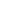 48. artikulua.- Eskumena 49. artikulua.- Erakunde publikoen zorrak ofizioz konpentsatzea 50. artikulua.- Beste hartzekodun batzuen zorrak ofizioz konpentsatzea 51. artikulua.- Ordainketa egin behar duenak eskatutako konpentsazioa 52. artikulua.- Konpentsazioaren ondorioak IV. KAPITULUA. BETEBEHARRAK AZKENTZEKO BESTE ZENBAIT ERA53. artikulua.- Preskripzioa 54. artikulua.- Kaudimenik eza 55. artikulua.- Zorra barkatzea 56. artikulua.- Nahasketa III. TITULUA. DIRU-BILKETA BORONDATEZKO EPEAN EGITEA57. artikulua.- Hasiera58. artikulua.- Borondatezko aldian ordaintzeko epeak59. artikulua.- Diru-sarrerak borondatezko epean egitea 60. artikulua.- Diru-bilketa itundua 61. artikulua.- Bukaera 62. artikulua.- Zenbateko txikiko eskubide ekonomikoakIV. TITULUA. EPE EXEKUTIBOKO DIRU-BILKETAI. KAPITULUA. EPE EXEKUTIBOA63. artikulua.- Epe exekutiboaren hasiera 64. artikulua.- Errekarguak65. artikulua.- Borondatezko aldian ordaindu gabeko zorren zerrenda kolektiboa II. KAPITULUA. PREMIAMENDU-PROZEDURALEHEN ATALA. ARAUBIDE JURIDIKOA66. artikulua.– Hasiera 67. artikulua.- Premiamendu-prozedura erabiltzeko ahalmena68. artikulua.- Premiamendu-prozeduraren izaera 69. artikulua.- Zenbait prozedura batera gertatzea 70. artikulua.- Jarduerei eustea 71. artikulua- Egiatasun-presuntzioa 72. artikulua.- JakinarazpenakBIGARREN ATALA. PREMIAMENDU-PROBIDENTZIA73. artikulua.- Aurretiazko jarduketak eta gutxieneko edukia74. artikulua.- Premiamendu-bidea aurkaratzea75. artikulua.- Premiamendu-prozedura etetea 76. artikulua.- Epe exekutiboan dirua sartzeko epeak77. artikulua.- Berme pertsonalak eta eskudiruzko gordailuak exekutatzea 78. artikulua.- Premiamendu-probidentziaren ondoko izapideak 79. artikulua.- Zorren dirua sartzea 80. artikulua.- Epe exekutiboko berandutze-interesaHIRUGARREN ATALA. ENBARGO-JARDUKETAK81. artikulua.- Enbargo-eginbidea82. artikulua.- Banku-kontuak enbargatzea83. artikulua.- Soldata, lansari eta pentsioak enbargatzea84. artikula.- Pentsio-funtsetako edo gizarte-aurreikuspeneko entitate edo erakundeetako partaide edo bazkideek jasotzen dituzten zenbatekoak enbargatzea85. artikulua.- Bestelako kreditu, efektu eta eskubideak enbargatzea LAUGARREN ATALA. ENBARGATUTAKO ONDASUNAK GORDAILUTZEA86. artikulua.- Ondasunak gordailutzea87. artikulua.- Gordailuzainaren eginkizunak88. artikulua.- Enbargatutako ondasunen gordailuzainaren eskubideak, betebeharrak eta erantzukizunaBOSGARREN ATALA. ENBARGATUTAKO ONDASUNAK BESTERENTZEA89. artikulua.- Ondasunen balorazioa90. artikulua.- Balorazio-zerbitzuen kanpo-kontratazioa91. artikulua.- Jabetza-tituluak92. artikulua.- Enkantea iragartzea eta enkante-mahaia93. artikulua.- Enkantea eta esleipena egiteaIII. KAPITULUA. ZORDUN KOBRAEZINAK, KREDITU KOBRAEZINAK ETA ERANTZUKIZUNA DERIBATZEA 94. artikulua.- Kobratzeko ezintasuna deklaratzeko prozedura IV. KAPITULUA. ERANTZULE ETA OINORDEKOEKIKO PROZEDURA95. artikulua.- Zorrak ordaintzeko erantzukizun solidarioa eta subsidiarioa 96. artikulua.- Erantzukizuna deribatzeko prozedura97. artikulua.- Oinordekoen aurkako diru-bilketa prozeduraV. KAPITULUA. PREMIAMENDU-PROZEDURA AMAITZEA98. artikulua.- Premiamendu-prozedura amaitzeaVI. KAPITULUA. HIRUGARRENGOTZAK99. artikulua.- Hirugarrengotzak VII. KAPITULUA. PROZEDURAREN KOSTUAK100. artikulua.- ZerrendatzeaV. TITULUA. BESTE ZENBAIT EXEKUZIO-PROZEDURA101. artikulua.- Partikularrei ezarritako prozesu-kostuak ordainaraztea102. artikulua.- Ogasun Publikoaren aurkako delituak egiteak eragindako erantzukizun zibila ordainarazteaI. TITULUAXEDAPEN OROKORRAKI. KAPITULUA. DIRU-BILKETAREN KUDEAKETA1. artikulua.- Kontzeptua eta aplikazio-eremua1.- Diru-bilketaren kudeaketa honetan datza: zerga bidezkoak diren zein zergaz kanpokoak diren zuzenbide publikoko sarrerak gauzatzeko–Euskal Autonomia Erkidegoko Ogasun Nagusiaren Antolarauei buruzko Legearen testu bateginaren 40. artikuluaren arabera– administrazio-eginkizunak egitea, zeinen titulartasuna Euskal Autonomia Erkidegoko Administrazio Orokorrari eta haren erakunde autonomoei eta zuzenbide pribatuko erakunde publikoei baitagokie, haien sarrerak administrazio-ahalak egikaritzetik datozenean.2.- Erregelamendu hau Euskal Autonomia Erkidegoko Administrazio Orokor eta Instituzional osoan aplikatuko da.2. artikulua.- Araubidea Honako hauek arautzen dute Euskal Autonomia Erkidegoko Ogasun Nagusiaren diru-bilketaren kudeaketa:a) Euskal Autonomia Erkidegoko Ogasun Nagusiaren Antolarauei buruzko Legearen testu bategina.b) 1/2007 Legegintzako Dekretua, irailaren 11koa, Euskal Autonomia Erkidegoko Tasa eta Prezio Publikoei buruzko Legearen testu bategina onartzen duena.c) Estatuaren arauak haren eskumenekoak diren arloetan, bereziki Aurrekontuen Lege Orokorra eta Tributuen Lege Orokorra, Euskal Autonomia Erkidegoan zuzenean aplikatu behar diren edo oinarrizko izaera duten puntuetan.d) Tratatuak, erabakiak, hitzarmenak eta nazioarteko gainerako arauak edo arlo horretan nazioarteko edo nazioz gaindiko erakundeetatik eratorritakoak.e) Erregelamendu hau, berau garatzeko arauak eta arau osagarriak.f) Arlo honetan estatuak eman dituen arauak –aurreko c) letran jasota ez daudenak–, bereziki uztailaren 29ko 939/2005 Errege Dekretuaren bidez onartutako Diru-bilketa Erregelamendu Orokorra, araudi autonomikoan araututa ez badago.3. artikulua.- Diru-bilketaren epeak Diru-bilketaren kudeaketa bi epetan egiten da: borondatezkoa eta exekutiboa, erregelamendu honen III. eta IV. tituluetan aurreikusitakoaren arabera, hurrenez hurren.4. artikulua.- Diru-bilketaren kudeaketa zuzentzea Honako hauek zuzendu eta gainbegiratuko dute diru-bilketaren kudeaketa:a) Zerga-administrazioko gaietan eskumena duen sailak, borondatezko epean, zerga-baliabideak edo prezio publikoak direnean.b) Gainerakoetan, diruzaintzako gaietan eskumena duen sailak.5. artikulua - Diru-bilketa organoak 1.- Euskal Autonomia Erkidegoko Ogasun Nagusiaren diru-bilketaren kudeaketa honako honi dagokio:a) Zergaz kanpoko zuzenbide publikoko sarrerei eta tasei buruzkoa, borondatezko epean: Euskal Autonomia Erkidegoko Administrazio Orokorreko sailetako eta haren erakunde autonomoetako organoei, bai eta zuzenbide pribatuko erakunde publikoetakoei ere, euren eskumen administratiboei dagokienez, baldin eta ez bazaio espresuki organo jakin bati esleitu.b) Borondatezko epeko gainerako zerga-sarrerei buruzkoa: zerga-administrazioaren alorrean eskumena duen sailari.c) Epe exekutiboan eta erantzukizun subsidiarioa deribatzeko arloan: diruzaintza-arloan eskumena duen sailari.2.- Euskal Autonomia Erkidegoko Ogasun Nagusiaren diru-bilketa organoak honako hauek dira: aurreko apartatuaren a) letran aipatzen direnak, eta, apartatu bereko b) eta c) letren kasuan, arau organikoen bidez dagokion eskumena esleituta dutenak.3.- Euskal Autonomia Erkidegoko Administrazioaz besteko erakundeekin izenpetutako hitzarmenen bidez egin daiteke diru-bilketaren kudeaketa, Euskal Autonomia Erkidegoko Ogasun Nagusiaren Antolarauei buruzko Legearen testu bateginaren 40. artikuluaren 3. eta 4. apartatuen arabera.6. artikulua.- Diru-bilketa kudeatzen lagunduko dutenak 1.- Diruzaintzaren alorrean eskumena duen sailarekin hitzarmena sinatu duten kreditu-erakundeek kutxa-zerbitzua eman diezaiekete diru-bilketa organoei.2.- Diruzaintzaren alorrean eskumena duen saileko titularrak emandako agindu baten bidez ezarri diren betekizunak betetzen dituzten kreditu-erakundeek lagundu dezakete Euskal Autonomia Erkidegoko Ogasun Nagusiaren diru-bilketa kudeatzen.3.- Erakunde laguntzaile modura jarduteko baimena hainbat kontzepturi buruzkoa izan daiteke, hots, esparrua, zorraren jatorria edo ordaintzeko epea. Baimen hori erakunde laguntzailearen bulego guztientzat edo batzuentzat izan daiteke.II. KAPITULUA. ERREKURTSOAK ETA ERREKLAMAZIOAK7. artikulua.- Administrazio-errekurtsoak eta erreklamazio ekonomiko-administratiboak 1.- Berraztertze-errekurtsoa –aukerakoa eta ekonomiko-administratiboaren aurrekoa– eta erreklamazio ekonomiko-administratiboa aurkez daitezke diru-bilketa kudeatzeko egintzen aurka, honako honetan xedatutakoaren arabera: 520/2005 Errege Dekretua, maiatzaren 13koa, zeinaren bidez onartzen baita abenduaren 17ko Tributuen 58/2003 Lege Orokorra garatzen duen erregelamendu orokorra, administrazio-bidean berrikustearen arloan.2.- Berraztertze-errekurtsoa ebazteko eskumena duen organoa aurkaratutako egintza eman zuen organo bera da. Diru-bilketaren kudeaketa beste entitate batekin itundu bada, berorri dagokio berak emandako egintzen aurkako errekurtsoa ebaztea, baldin eta horrela badago hitzartuta. Hitzarmenik ez badago, aurkaratutako egintza emateko eskumena duen organoak ebatzi beharko du.3.- Tribunal Económico-Administrativo de Euskadi/Euskadiko Ekonomia Arduralaritzako Epaitegiak funtzionamendurako araudi organiko propioa du. Diru-bilketaren kudeaketa beste administrazio publiko batekin itundu bada, bide horretan eskumena duten haren organoei egotz dakieke administrazio horrek emandako egintzen aurkako erreklamazio ekonomiko-administratiboez arduratzea. Horrela ez bada, aipatutako epaitegiari dagokio horretaz arduratzea.4.- Errekurtsoez eta erreklamazio ekonomiko-administratiboez arduratzeko eskumena duten organoek diru-bilketa organoei jakinaraziko dizkiete horiek garatzen duten diru-bilketaren kudeaketari eragiten dioten erabakiak.5.- Organo ekonomiko-administratibo eskudunak eginiko jakinarazpenaren bidez, berrikusitako egintza eman zuen organoak egingo du  emandako epaitzaren egikaritze materiala, eta administrazio-zuzenbidearen xedapen orokorretan arlo hauei buruz aurreikusita dauden arauak aplikatuko dira: eskualdagarritasuna, egintza akastunak bihurtzea, egintza eta izapideen kontserbazioa, eta baliozkotzea. 6.- Borondatezko epean likidazioaren jakinarazpen akastuna egiteagatik errekurtsoa edo erreklamazioa baiesten bada, organo kudeatzaileak egintzak atzera eraman beharko ditu jakinarazpenean ustezko akats horiek sortu ziren unera, eta, preskripziorik gertatzen ez bada, beste bat egin beharko du.II. TITULUABETEBEHARRAK AZKENTZEAI. KAPITULUA. ORDAINKETA, ORO HAR8. artikulua.- Ordaintzeko legitimazioa 1.- Kasu bakoitzean aplikatu beharreko arauen indarrez behartuta daudenez gain, edozeinek ordain dezake –borondatezko epean edo epe exekutiboan–, eta berdin dio pertsona horrek betebeharra betetzeko interesik izatea edo ez, edo ordaintzeko betebeharra duenak ezagutzea eta onartzea edo horren berri ez izatea. 2.- Modu judizialean edo administratiboan kontu hartutako edo administratutako ondasunei edo negozioei dagozkien zorrak ordaintzeko legitimazioa horretarako izendatutako administratzaileek dute.3.- Zorra ordaintzen duen hirugarrena, ordea, ez dago inolaz ere legitimaturik ordaintzeko betebeharra duenari dagozkion eskubideak erabiltzeko Administrazioaren aurrean. Halere, ordainketaren egintzaren ondorioz bere alde sortzen diren eskubideak erabili ahal izango ditu.9. artikulua.- Zuzenbide publikoko sarreren erregistro eta kobrantza automatizatuaEuskal Autonomia Erkidegoko Administrazio Orokorreko sailek eta haren erakunde autonomoek –bai eta zuzenbide pribatuko erakunde publikoek ere ahal publikoak egikaritzen dituztenean– salbuespenik gabe erabili beharko dituzte diruzaintza-arloko sail eskudunak haien esku jarri dituen programa eta aplikazio elektronikoak zuzenbide publikoko sarreren erregistro eta kobrantza automatizatua egiteko, borondatezko epean zein epe exekutiboan.Ondorio horietarako, diruzaintza-arloko sail eskudunak atzizki bat esleituko dio organo biltzaile bakoitzari, eta, Kontrol Ekonomikoko Bulegoak, berriz, sarrera-kontzeptuaren kode bat; era horretan, dokumentuak egiten dituzten erakundeak identifikatu eta diru-sarrerak behar bezala kontabilizatuko dira.10. artikulua.- Ordainketa jasotzeko legitimazioa eta ordaintzeko lekua 1.- Euskal Autonomia Erkidegoko Diruzaintza Nagusian diru-bilketa organoari esleituta dauden kutxa edo kontuetan ordaindu beharko dira zorrak; edo, bestela, erregelamendu honen edo arau berezien arabera ordainketa onartzeko baimena duten erakundeen edo pertsonen kutxa edo kontuetan.2.- Ordainketak jasotzeko eskumenik ez duten organoei edo horretarako baimenik ez duten pertsonei egindako ordainketek ez diote ordaintzeko betebeharra kenduko zordunari, bidegabeko jasotzaile horrek izan ditzakeen erantzukizunak alde batera utzi gabe.11. artikulua.- Ordaintzeko denbora 1.- Borondatezko eperako erregelamendu honen 58. artikuluan adierazitako epean ordaindu beharko dira zorrak.2.- Borondatezko epean ordaindu gabeko zorrak epe exekutiboan exijituko dira, premiamendu-prozedura administratiboaren bidez; horrela, epez kanpo ordaindutako zenbatekoak printzipalaren konturako ordainketa gisa zenbatuko dira. Aldez aurretiko errekerimendurik gabe epez kanpo egindako aitorpen-likidazioei edo zerga-autolikidazioei dagozkien sarrerek tributuen legedi orokorrean kasu horietarako zehazten diren errekarguak izango dituzte.3.- Ordainketa geroratzeko edo zatitzeko eskatu bada, titulu honen II. kapituluan xedatutakoa beteko da.4.- Modu automatikoan gertatutako eteteek edo eskumena duen organo administratibo, ekonomiko-administratibo edo judizial batek erabakitakoek –borondatezko epeko zorrei dagozkienak– eten egingo dituzte horretarako jarritako epeak. Etetea ekarri zuen errekurtsoa edo erreklamazio ekonomiko-administratiboa ebatzi ostean, baldin eta erabakiak ez badu baliogabetzen edo aldatzen aurkaratutako likidazioa, erregelamendu honen 58. artikuluaren 1. apartatuko a) eta b) letretan jasotako epeetan ordaindu beharko da, emandako ebazpenaren jakinarazpen-dataren arabera. Ebazpenak egintza aldatzea badakar edo prozeduraren atzeraeragina agintzen badu, erabaki hori betetzeko ematen den egintzatik ondorioztatzen den zorra epe berberetan ordaindu beharko da. Errekurtsoari edo erreklamazioari buruzko ebazpena edo egintza berria jakinaraztean, espresuki adieraziko da ordaintzeko epea.5.- Aurreko apartatuetan adierazitakoa gorabehera, egintzaren exekuzioa etenda egon bada, bide ekonomiko-administratiboa amaitu ondoren, dirua biltzeko organoek, administrazioarekiko auzi-errekurtsoa aurkezteko epea amaitu ez den bitartean, ez dituzte hasiko edo berriz hasiko premiamendu-prozeduraren jarduerak; horretarako, hasiera batean aurkeztutako bermearen indarraldiak eta eraginkortasunak ordura arte iraun beharko dute. Epe horretan interesdunak organo horri jakinarazten badio errekurtsoa aurkeztu duela, eta eteteko eskaera egin badu eta zorra ordaintzeko bermea eskaini badu, prozeduraren geldialdiari eutsi egingo zaio, administrazio-bidean jarritako bermeak indarrean dirauen artean eta eraginkorra den bitartean. Prozedura berriz hasi edo eten egingo da, organo judizialak etete-piezan hartzen duen erabakiaren arabera.6.- Zehapen-prozeduren kasuan, ebazpena betearazlea denean, kautelaz eten ahal izango da, baldin eta interesdunak adierazten badu administrazioarekiko auzi-errekurtsoa jartzeko asmoa duela. Kautelazko etete hori amaitu egingo da administrazioarekiko auzi-errekurtsoa jartzeko legez aurreikusitako epea amaitu denean halakorik jarri gabe; edo errekurtsoa jarrita ere izapide berean ebazpenaren kautelazko etetea eskatu ez denean; edo organo judizialak irizpena ematen duenean eskatutako kautelazko eteteaz, dagokion ebazpen judizialean aurreikusitako moduan.12. artikulua.- Ordainketaren osotasuna 1.- Borondatezko epean, ordainketak berezko ondorioak izan ditzan, zor guztia ordaindu beharko da. Epe exekutiboan, erregelamendu honen 79. artikuluaren 2. apartatuan aurreikusitakoa beteko da.2.- Ordainketa zatitzeko aukera eman bada, titulu honen II. kapituluan xedatutakoa beteko da.13. artikulua.- Ordainketaren betekizun formalak 1.- Dagokion ordainbidearen arau propioek eskatzen badute ordainketa sarrera-dokumentu zehatz batzuk erabiliz egin behar dela, beharrezko betekizuna izango da, hura onartzeko, eskatutako dokumentazioa eranstea.2.- Zuzenbide publikoko edozein betebehar ordaintzeko, Administrazioak «Ordainketa Pasabidea» aplikazio informatikoaren bidez sortutako sarrera-dokumentu bat emango dio zergapekoari. Diruzaintzaren arloko sail eskuduneko titularraren agindu baten bidez ezarritako betekizunak bete beharko ditu dokumentu horrek, honako hauei dagokienez: Euskal Autonomia Erkidegoko Administrazio Orokorraren, haren erakunde autonomoen eta zuzenbide pribatuko erakunde publikoen zuzenbide publikoko sarreren erregistro eta kobrantza automatizatuak. Dokumentu horrek organo kudeatzaile guztientzako gutxieneko informazio-eremu komunak izango ditu, bai eta identifikazio-kode bakar bat ere, eta datuak barra-kodeen eta zenbakien bidez adieraziko ditu.14. artikulua.- Ordainketa-modalitateak 1.- Zerga-zorren eta zergaz kanpoko zorren ordainketa eskudirutan egin beharko da, eta honako hauetan egin ahal izango da: organo eskudunen kutxak; kutxa-zerbitzua ematen duten erakundeak; erakunde laguntzaileak, eta ordainketa jasotzeko baimena duten gainerako pertsona edo erakundeak, zuzenean edo bide telematikoz.2.- Gauzatan ordaindu ahal izango da lege-mailako xedapenetan aurreikusitako kasuetan.3.- Eskudiruzko ordainketa honako modu hauetakoren baten bidez egin beharko da, ordainbide bakoitzaren araudi erregulatzailean eta ondoko artikuluetan xedatzen diren betekizun eta baldintzekin:a) Legezko dirua, eskudiruzko sarrera baten bidez edo kobratzeko dokumentua aurkezten den erakundeko kontuan zordunduta.b) Txekea.c) Finantza-erakundeen zordunketa- edo kreditu-txartelak.d) Banku-transferentzia.e) Banku-helbideratzea.f) Diruzaintza arloan eskumena duen sailburuaren agindu baten bidez baimentzen den bestelako edozein.4.-  Administrazioak baliabide elektroniko, informatiko eta telematikoen erabilera sustatuko du ordainketak egiteko, erregelamendu honen aurreikuspenen garapenean ezartzen diren betekizun eta baldintzekin bat. Zuzenbide publikoko sarreren ordainketa on-line –ordainketa-pasabidearen bitartez– egitea borondatezkoa izango da herritarrentzat.15. artikulua.- Legezko dirua Legezko diruz ordaindu ahal izango dira zor guztiak, honako hauek gorabehera: ordainketa jasoko duen diru-bilketa organoa, zein diru-bilketa epetan egiten den eta zorraren zenbatekoa.16. artikulua.- Txekea 1.- Euskal Autonomia Erkidegoko Diruzaintza Nagusiaren kutxetan eta kontuetan egin behar diren ordainketak, kontrakoa agintzen duen arau berezirik ez badago, merkataritza-legeriak exijitutako betekizun orokorrak betetzen dituzten txekeen bidez egin ahalko dira. Txekeok ezingo dira egin entregatu aurreko bigarren eguna baino lehenago. Euskal Autonomia Erkidegoko Diruzaintza Nagusiaren alde egingo dira, eta igorlearen izen-abizenak edo sozietatearen izena adierazi beharko ditu, irakurtzeko moduan, izenpearen azpian.2.- Txekea entregatzeak, efektibo egiten bada, libratu egingo du zorduna ordaindutako kopurutik. Kasu horretan, ondorioak izango ditu dagokion kutxan edo kontuan sartu den datatik aurrera.3.- Txekea ez bada efektibo egin kopuru osoan edo zati batean, borondatezko epea igaro ondoren, epe exekutiboari ekingo zaio ordaindu gabeko zatiari dagokionez. Txekea baliozko eran adostuta edo ziurtatuta badago, adostu edo ziurtatu zuen entitateari exijituko zaio; bestela, zordunari exijituko zaio.17. artikulua.- Finantza-erakundeen zordunketa- edo kreditu-txartelak.1.-  Diru-bilketa kudeatzeko laguntzaile izaera duten kreditu-erakundeek unean-unean onartutako txartelak onartuko dira ordainketak egiteko.2.-  Zordunketa- eta kreditu-txartelen bidez egin beharreko ordainketen zenbatekoaren muga erakunde emaileak txartel bakoitzari bakarka emandakoak zehaztuko du, eta gutxieneko edo gehieneko muga ekonomikoak errespetatu beharko ditu, kobrantzen kudeaketan antiekonomikotasun, arrisku eta kostu irizpideei kasu egingo dielarik, diruzaintza arloan eskumena duen sailburuaren aginduan ezartzen direnei hain zuen.3.-  Ordainketa txartelen bidez egin behar dutenek sarrera-agirian jasotako zenbatekoa osorik eta batera ordaindu beharko dute, eta ezin izango dira zenbatekoak murriztu txartel horiek erabiltzeagatiko deskontuen edo bestelako arrazoien ondorioz. Laguntza-zehaztapenak arautzen dituzten aginduetan eta bertan ezartzen diren baldintzetan espresuki horrela aurreikusten bada soilik eskuratu ahal izango dituzte ordainketa-mota honengatiko komisioak erakunde laguntzaileek.18. artikulua.- Banku-helbideratzea1.-  Eskudirutan ordaintzeko bide gisa banku-helbideratzea erabili ahal izango da zordun berak ordainketak ohikotasunez egiten dituenean, eta nahitaezkoa izango da ordainketa geroratuak edo zatikatuak egiteko.2.-  Helbideratzeak betekizun hauek bete beharko ditu:a) Kontuaren titularrak espresuki adierazi beharko dio administrazioari, horretarako ezarritako prozeduren bidez, kontu horretan zordunduko diren ordainketen helbideratzea bere gain hartzeko nahia.b) Ordaintzera behartuak espresuki jakinarazi beharko dio administrazioari, horretarako ezarritako prozeduren bidez, bere helbideratze-agindua.3.-  Ordaintzeko modua banku-helbideratzea denean, ordaintzeko epea amaitzean egingo da zordunketa adierazitako kontuan.4.-  Kontuan zordunketa egiten ez denetan edo dagokion egunaren biharamunean egiten denetan, ordaintzeko betebeharra duenari egotz ezin dakiokeen arrazoiren bategatik izan bada, ez zaio errekargurik, ez berandutze-interesik, ez zehapenik ezarriko, hargatik eragotzi gabe sarrera ez egiteagatik edo hura atzeratzeagatik erantzulea den erakundeari exijitzea eta likidatzea berandutze-interes horiek.19. artikulua.- Ordaintzeko unea 1.- Zor bat eskudirutan ordaindutzat joko da, zorraren zenbatekoa sartu denean ordainketa jasotzeko baimena duten organo eskudunen edo pertsonen kutxetan.2.- Ordainketa kreditu-erakundeen bidez egiten denean, sarreraren ziurtagiria zordunari emateak libratu egingo du azken hori ziurtagirian jartzen den datatik aurrera eta ziurtagirian ageri den zenbatekoagatik. Une horretatik aurrera, erakundea edo bitartekaria izango da betebeharpekoa Administrazioaren aurrean.3.- Zordunak kreditu-erakundeari ematen dizkion ordainketa-aginduek ez dute, berez, ondoriorik Administrazioaren aurrean. Horrek ez du kentzen agindu-emaileak erakundearen aurkako egintzak abiarazi ahal izatea, erakunde horrek agindua bete ez duelako.20. artikulua.- Ordainketa-ziurtagiriak 1.- Erregelamendu honetan xedatutakoaren arabera zor bat ordaintzen duenak eskubidea izango du eginiko ordainketaren ziurtagiri bat jasotzeko.2.- Kasuaren arabera, hauek izango dira ziurtagiriak:a) Ordainagiriak.b) Organo eskudunek edo ordainketa jasotzeko baimendutako erakundeek baliozkotutako edo sinatutako ordainketa-gutunak.c) Eginiko sarrera egiaztatzeko ziurtagiriak. Zordunak Administrazioari eskatu ahal izango dizkio, eta, horrek, ziurtagiri horiek egin beharko ditu, sarreraren kontabilitate-idatzoharrari erreferentzia eginez.d) Diruzaintzaren arloan eskumena duen sailburuaren agindu baten bidez –Euskal Herriko Agintaritzaren Aldizkarian argitaratua– espresuki ordainketa-ziurtagiriaren izaera eman zaion bestelako edozein dokumentu.3.- Ordainketa-ziurtagiri orok, gutxienez, datu hauek adierazi beharko ditu:a) Zordunaren izen-abizenak, sozietate-izena edo izena, identifikazio fiskaleko zenbakia –jasota badago–, herria eta helbidea.b) Kontzeptua, zorraren zenbatekoa eta zein eperi dagokion.c) Kobrantza-data.d) Ziurtagiria egiten duen organoa, pertsona edo erakundea.4.- Ordainketa-ziurtagiriak baliabide mekanikoen edo informatikoen bidez egiten badira, honen aurretik aipatu diren datuak zorduna eta ordaindutako zorra behar bezala identifikatzeko moduko gakoez edo laburdurez adieraz daitezke.21. artikulua.- Ordainketaren ondorioak. 1.- Erregelamendu honek eskatutako betekizunekin eginiko ordainketak zorra azkentzen du, eta zorduna eta gainerako erantzuleak libratzen ditu.2.- Geroagoko epemuga duen zordunketa bat ordaintzeak ez du esan nahi aurrekoak ordaindu direnik, eta ez du azkentzen Euskal Autonomia Erkidegoko Administrazio Orokorrak, haren erakunde autonomoek eta zuzenbide pribatuko erakunde publikoek duten eskubidea zorpekoan daudenak jasotzeko, hargatik eragotzi gabe preskripzioak dituen ondorioak.22. artikulua.- Ordainketak egoztea 1.- Zorrak autonomotzat hartzen dira.2.- Hainbat zor dituen zordunak, ordainketa egiterakoan, berak nahi duen zorrari –edo zorrei– egotzi ahal izango dio ordainketa.3.- Ordaintzeko betebeharra duen subjektu beraren hainbat zor pilatu badira –jarraipen exekutiboa izan dutenak– eta ezinezkoa bada guztiak ordaintzea, zenbait kredituren hurrenkera ezartzen duten arauak alde batera utzi gabe, zordunaren borondaterik gabe lortutako ordainketa antzinatasun handienetik txikienera ezarritako hurrenkera erabiliz aplikatuko zaie zorrei, eta, antzinatasun hori finkatzeko, zor bakoitza ordaintzeko borondatezko epearen epemuga hartuko da oinarritzat.4.- Ordainketak ez badu zor guztia estaltzen, bildutako zatiagatik bakarrik azkenduko da zor hori. Ordaindu gabe geratu den zatiari dagokionez, epe exekutiboa hasiko da, bidezko errekargu eta interesekin. Premiamendu-prozeduran lortutako zenbatekoak ez badira nahikoak zor osoa kitatzeko, lehenengo prozeduraren beraren kostuak kitatu beharko dira, eta, gero, printzipalarekin jarraitu beharko da. Ondoren, sortutako interesak kitatuko dira, eta, azkenik, premiamendu-errekargu arrunta. 5.- Zorra borondatezko epean badago eta, hura amaitzean, zor osoa ordaindu ez bada edo zorra geroratzeko edo zatikatzeko eskatu ez bada, premiamendu-bideari ekingo zaio, ordaintzeko dagoen zenbatekoari dagokionez. Zorra premiamendu-bidean badago, jarduketek aurrera jarraituko dute, ordaintzeko dagoen saldoari dagokionez.23. artikulua.- Ez ordaintzearen ondorioak 1.- Erregelamendu honetan eskatutako epeetan eta betekizunekin ez ordaintzeak premiamendu-prozedura eragingo du, ordenamendu juridikoan xedatutako ondorioekin, eta Administrazioak premiamendu-prozedura hori zuzenduko du ordaintzera behartuta daudenen aurka.2.- Premiamendu-prozedura amaitutakoan oraindik ere ordaindu ez bada, kobraezintzat deklaratuko dira zordun nagusiak eta erantzule solidarioak –egongo balira–, eta, hala badagokio, administrazio-egintza erantzule solidarioen aurka bideratuko da.24. artikulua.- Kontsignazioa 1.- Ordaintzera behartuta daudenek eskudirutan kontsignatu ahal izango dute zorraren eta, hala badagokio, kostuen zenbatekoa:a) Bidezko errekurtsoak edo erreklamazioak jartzen direnean, aurkaratutako egintzaren exekuzioa eteteko ondorioekin, araudi erregulatzailearen arabera.b) Diru-bilketa organo eskudunak edo ordainketa jasotzeko baimena duen erakundeak ez duenean onartu, bidegabeki, edo ezin duenean onartu, ezinbesteko arrazoiren batengatik. Kontsignazioak zor osoa hartzen badu eta organo biltzaileari jakinarazten bazaio, kontsignazioa egiten den datatik aurrera izango ditu ordainketatik libratzeko ondorioak.2.- Kontsignazioa diruzaintzaren arloan eskumena duen sailean egin behar da, arlo horretan indarrean dagoen araudian xedatutakoaren arabera. Diru-bilketaren kudeaketa itundu egin denean, erakunde horren alde egindakoetarako eskumena duen zerbitzuan egin beharko da kontsignazioa.25. artikulua.- Diru-sarrera bikoiztuak, gehiegizkoak edo bidegabeak itzultzea 1.- Diru-sarrera bikoiztuak, gehiegizkoak edo bidegabeak itzultzeko eskubidea aitortzeko prozedura kasu hauetan aplikatuko da:a) Ordainketa bi aldiz egin denean.b) Sartutako zenbatekoa beharrezkoa zena baino handiagoa izan denean.c) Sartutako zenbatekoa ezein zorrekin bat ez datorrenean.d) Zorren zenbatekoak kobratzeko eskubidearen preskripzio-epea igaro ondoren ordaindu direnean.e) Kobrantza legez ez zegozkien exekuzio-jarduketen ondorioz gertatu denean, dela enbargaezinak diren ondasun edo eskubideak izateagatik, dela Prozedura Zibilaren Legean aurreikusitako eskala gainditu izanagatik.f) Errekurtso administratibo edo erreklamazio ekonomiko-administratibo baten ebazpen irmoaren arabera erabakitzen denean, edo ebazpen judizial irmo bati jarraikiz.g) Diru-bilketa araudian edo araudi zibilean aurreikusitako beste arrazoi batzuk daudenean.2.- Diru-bilketa kudeatzeko arloan eskumena duen sailak, zorra ordaindu den epearen arabera, bidegabeko diru-sarreren itzulketa izapidetuko die hartzekodunei edo haien oinordekoei, ofizioz edo interesdunek eskatuta.3.- Itzultzeko eskaera ordainketaren egiaztagiriekin batera aurkeztuko da, eta itzulketa eskatzeko eskubidea izango dute ordainketa-betebeharrak betetzean diru-sarrera bidegabeak edo bikoiztuak egin dituztenek, bai eta haien oinordekoek ere.4.- Diru-sarreraren titularraren heriotzagatiko oinordekoen kasuan, honako hauek aurkeztu beharko dira: heriotza-ziurtagiria, jaraunspena onartzeko titulua eta kontuaren titulartasunaren banku-ziurtagiria itzulketa kobratuko duten pertsonen izenean.5.- Ofiziozko itzulketak izapidetzean, interesdunei jakinaraziko zaizkie, itzulketa egiteko kontu-zenbakia eman dezaten. Kobrantza bikoiztua banku-helbideratzearen bidez egin bazen, itzulketa helbideratze-kontu berean egingo da. Bikoiztutako edo bidegabeko kobrantza kontu korronteetako enbargo baten ondorioz gertatu bada, itzulketa, izapide gehiagorik gabe, traba egin zen kontu berean egingo da.6.- Bidegabeko diru-sarrera baten ondorioz itzuli beharreko zenbatekoa honako zenbateko hauen baturak osatuko du:a) Bidegabe egindako diru-sarreraren zenbatekoa.b) Ordaindutako kostuak, bidegabeko diru-sarrera premiamendu-prozeduran egin bada.c) Bidegabe sartutako kopuruen gainean galdagarria den epean indarrean dagoen berandutze-interesa, zergapekoak eskatu beharrik izan gabe. Ondorio horietarako, berandutze-interesa sortuko da bidegabeko diru-sarrera egin den egunetik itzulketa ordaintzeko agintzen den egunera arte.7.- Bidegabeko diru-sarrerak itzultzeko prozedura honako hau izango da:a) Eskubidea aitortzeko ebazpena.b) Bidegabeko diru-sarrerari dagozkion berandutze-interesak kalkulatzea. Horretarako, formula hau erabiliko da: I = C × i × t / BNon:I = epe bateko interesa C = ordaindu beharreko zenbatekoai = aplikatutako interes-tasa, bateko hainbestean B = oinarria: 365 (366 bisurteetan)Denbora (t) interesak zenbatzen hasten diren egunaren eta amaieraren arteko aldea da.8.- Itzuli beharreko sarrera horiei zorren konpentsazioari buruzko guztia aplikatuko zaie.26. artikulua.- Bidegabeko ordainketak eta itzulketak 1.- Erregelamendu honen ondorioetarako, bidegabeko ordainketatzat hartuko da akats material, aritmetiko edo egitatezkoagatik egindakoa Euskal Autonomia Erkidegoko Diruzaintza Nagusiaren aurrean kobratzeko eskubiderik ez duen pertsonaren alde, ordainketa horri dagokionez edo hartzekodunaren eskubidea aitortu zuen egintzan edo agirian kontsignatutakoa gainditzen duen zenbatekoan.2.- Bidegabeko ordainketa bat –osoa edo zati bat– jasotzen duenak hura itzuli egin behar du nahitaez. Bidegabeko ordainketa eragin duen egintza edo jarduketa egin duen organoak berehala xedatuko du, ofizioz, bidegabe ordaindutako zenbatekoak itzultzea, itzulketa-prozedura honen arabera:a) Itzulketa-prozedura hasteko erabakia ofizioz emango du, behar bezala arrazoituta; interesdunari jakinaraziko dio, eta hamabost eguneko epea emango dio alegazioak egin eta egoki iritzitako agiri edo egiaztagiriak aurkez ditzan.b) Aurreko letran aurreikusitako epea igarotakoan, organo eskudunak prozeduran sortzen diren arazoak ebatziko ditu, eta ebazpena emango du; hala badagokio, bidegabeko ordainketa deklaratu eta itzulketa erabakiko du, sartu beharreko zenbatekoa zehaztuta, legezko interesak barnean direla. Halaber, ordainketa-gutuna egingo du, ebazpenean agertzen den zenbatekoan, eta interesdunari jakinaraziko zaio ebazpen horrekin batera. Aurrekoa gorabehera, ordaintzera behartuta dagoenak bidegabe jaso duen zenbatekoa ordainketa bakarrean ordaindu ahal izango du, prozeduraren edozein unetan.c) Ebazpena emateko eta jakinarazteko gehieneko epea sei hilabetekoa izango da, itzulketa-prozedura hasteko erabakia hartzen den egunetik zenbatzen hasita.d) Ebazpenean, honako hauek jasoko dira: diru-sarrera borondatezko epean egiteko epea eta haren aurka jar daitezkeen administrazio-errekurtsoak edo, hala badagokio, administrazioarekiko auzi-errekurtsoak, administrazio-prozeduraren arloko legeriarekin bat etorriz, bai eta horiek zein organotan aurkeztu behar diren eta aurkezteko epea ere.II. KAPITULUA. ORDAINKETA GERORATZEA ETA ZATIKATZEA27. artikulua.- Xedapen orokorrak 1.- Zorraren ordainketa geroratu edo zatikatu ahal izango da, bai borondatezko epean bai epe exekutiboan, zergapekoak aldez aurretik hala eskatuta, baldin eta bere egoera ekonomiko-finantzarioak, Administrazioaren iritziaren arabera, behin-behinean bere zorrak ordaintzea eragozten badio.2.- Ordainketa zatikatzea, geroratzeko modalitate gisa, ordainketa zatikatzeari aplikatu beharreko arauek eraenduko dute bereziki araututa ez dagoen guztian.3.- Ordaintzeko nahitaezko bidea, geroratze edo zatikatze kasuetan, banku-helbideratzea izango da. 4.- Ordaintzeko atzeratzen diren zenbatekoek, premiamendu-errekargua kenduta, erregelamendu honen 41. artikuluaren arabera legez ezarritako berandutze-interesa sortuko dute.5.- Epemugan geroratutako edo zatikatutako zenbatekoak ordaintzen ez badira, ondorioak erregelamendu honen 43. artikuluan ezarritakoak izango dira.28. artikulua.- Eskumena 1.- Zorrak geroratzeko eskaerak izapidetzea eta ebaztea diruzaintzaren arloan eskumena duen sailari dagokio, hargatik eragotzi gabe Euskal Autonomia Erkidegoko administrazio publikoek duten zehatzeko ahalmenari buruzko legerian ondorio horietarako xedatuta dagoena.2.- Diru-bilketaren kudeaketa beste erakunde batekin itundu bada, erakunde horri dagokio geroratze-eskaerak izapidetzea eta ebaztea, baldin eta hala hitzartu bada.29. artikulua.- Hasiera. Eskaera1.- Enbargatutako ondasunak besterentzeko erabakiaren aurreko edozein unetan aurkeztu ahal izango da geroratzeko eskaera, premiamendu-prozeduraren barruan. Premiamenduzkoa ez den hipoteka exekutatzeko prozedura bat bideratzen ari denean, geroratze-eskaera enkanterako deialdia egin aurretik aurkeztu ahal izango da.2.- Geroratzeko eskaerak aurkezteko, organo biltzaileak emango duen eredu normalizatua bete beharko da. Eredu hori interesdunen eskura dago Eusko Jaurlaritzaren Interneteko atarian (euskadi.eus). Nolanahi ere, datu hauek jaso beharko ditu nahitaez:a) Ordaintzera behartuta dagoenaren izen-abizenak, sozietate-izena edo izen osoa, identifikazio fiskaleko zenbakia eta egoitza fiskala, eta, hala badagokio, haren ordezkariarena –egiaztatu egin beharko da–.b) Geroratzeko edo zatikatzeko eskatzen den zorraren identifikazioa, gutxienez hauek adierazita: zenbatekoa, kontzeptua eta borondatezko aldian ordaintzeko epea noiz amaitzen den.c) Geroratzeko edo zatikatzeko eskaera eragin duten arrazoiak.d) Geroratzeko edo zatikatzeko eskatzen diren epeak eta gainerako baldintzak.e) Telefono mugikorraren zenbaki bat eta/edo helbide elektroniko bat, zeinetara interesdunari bidaliko baitzaizkio geroratzeari edo zatikatzeari buruzko izapide hutseko komunikazioak, bai eta eskatzailearen tributu- eta ondare-datuak biltzeko berariazko baimena ere, zorra geroratzeko edo zatikatzeko eskaera eragin duen ordaintzeko zailtasun iragankorreko egoera zehazteko. f) Hala badagokio, eskaintzen den bermea.g) Banku-helbideratzearen agindua, kontuan zordunketa egiteko IBANa adierazita.h) Data eta eskatzailearen sinadura.3.- Eskabidearekin batera, honako hauek aurkeztu beharko dira:a) Kreditu-erakundearen edo elkarren bermerako sozietatearen abal solidarioaren edo kauzio-aseguruaren ziurtagiriaren konpromiso errebokaezina.b) Kreditu-erakunde edo elkarren bermerako sozietate baten abala edo kauzio-aseguruaren ziurtagiria ez den bermea onartzeko eskatzen denean, honako agiri hauek aurkeztuko dira geroratze- edo zatikatze-eskaerarekin batera:Abala edo kauzio-aseguruaren ziurtagiria lortzea ezinezkoa izan dela dioen erantzukizunpeko adierazpena eta hori agiri bidez justifikatzea, hura lortzeko egin diren kudeaketak jasota. Ondorio horietarako, interesdunak jardun ohi duen kreditu- edo kauzio-erakundeetako batek gutxienez egindako txosten negatiboa eskatuko da. Berme gisa eskainitako ondasunen balorazioa, enpresa edo profesional espezializatu eta independenteek egina. Ondasun mota jakin baten balorazioan espezializatutako enpresen edo profesionalen erregistro bat dagoenean, tasazioa, ahal dela, erregistro horretan inskribatutako enpresa edo profesional batek egin beharko du. Berme gisa eskaintzen diren ondasun higigarri edo higiezinen tasazio-txostena edo -ziurtagiria 6 hilabetera iraungiko da, egiten den datatik kontatzen hasita, salbu eta bertan iraungitze-epe laburragoa adierazten bada. Sei hilabetetik gorako eta lau urtetik beherako antzinatasuna duten tasazioen kasuan, nahikoa izango da tasazioa eguneratzea.Eskainitako bermea higiezinen hipoteka bada, aipatutako balorazioarekin batera ondasunei dagozkien jabetzaren eta kargen ziurtagiri eguneratua aurkeztu beharko da, Jabetza Erregistroak emana, eta, hipoteka-kredituen kasuan, finantza-erakundearen ziurtagiri eguneratua, amortizatzeko dagoen zenbatekoari buruzkoa, edo ordaintzeko dagoen zenbatekoa adierazten duen azken hiru ordainagirien kopia, mailegua amortizatzeko falta den hilabete-kopuruarekin batera. Eskainitako bermea ondasun higigarrien hipoteka edo bahia bada, aipatutako balorazioaz gain, hauek aurkeztuko dira: eskainitako ondasun edo eskubideen ezaugarrien xehetasuna, horien zerrenda eta non dauden, ondasunak eskuratu izanaren faktura eta eskubideen balioa, beste berme bati lotuta edo konprometituta ez daudela dioen adierazpena eta Ondasun Higigarrien Erregistroaren ziurtagiria, ondasunak kargatuta eta inskribatuta dauden adierazita. Eskainitako bermea fidantza pertsonal eta solidarioa bada, kaudimen ekonomiko nahikoa duen pertsona fisiko edo juridiko baten edo batzuen fidantza-konpromisoa, zeinak egunean izan behar baititu zerga-betebeharrak eta Euskal Autonomia Erkidegoko Administrazio Publikoarekikoak. Kaudimena egiaztatzeko, pertsona fisikoen errentaren gaineko zergan aurkeztutako azken aitorpena hartuko da kontuan, eta, hala badagokio, ondarearen gaineko zergarena, edo, pertsona juridikoa bada, sozietateen gaineko zergarena. Abal-emaileak pertsona fisikoak badira, gainera, enplegu-harremana dagoela egiaztatzen duen ziurtagiria eskatu ahal izango da, eta, pertsona juridikoak badira, haien ibilgetua osatzen duten ondasun guztien xehetasuna. Itxitako azken ekitaldiko balantzea eta emaitzen kontua eta auditoretza-txostena, halakorik badago, legez kontabilitatea eramatera behartuta dauden enpresaburuen edo profesionalen kasuan.c) Bermearen dispentsa osoa edo partziala eskatzen denean, aurreko apartatuan aipatutako agiriez gain, honako agiri hauek ere aurkeztu beharko dira eskabidearekin batera:Erantzukizunpeko adierazpena eta agiri bidezko justifikazioa, ondasunik ez duela edo berme gisa eskainitakoez gaiz bestelakorik ez duela adierazten duena.Azken hiru urteetako balantzea eta emaitzen kontua eta auditoretza-txostena, halakorik badago, legez kontabilitatea eramatera behartuta dauden enpresaburuen edo profesionalen kasuan.Bideragarritasun-plana eta eskatutako geroratzea edo zatikatzea betetzeko aukera justifikatzen duen beste edozein informazio.d) Ebazpena emateko egokitzat jotzen denean, geroratzeko edo zatikatzeko eskaera ebazteko beharrezkotzat hartzen den informazioa eta dokumentazioa eskatu ahal izango zaizkio eskatzaileari.30. artikulua.- Eskabideko akatsak zuzentzea1.- Eskabidean edo harekin batera aurkeztutako dokumentazioan ikusten bada zuzendu beharreko akatsen bat dagoela edo nahitaez aurkeztu beharreko dokumenturen bat falta dela, interesdunari errekerimendua egingo zaio, eta hamar egun balioduneko epea emango zaio, jakinarazpena egin eta hurrengo egunetik zenbatzen hasita, atzemandako akatsak zuzen ditzan edo arauzko dokumentazioa aurkez dezan. Halaber, adieraziko zaio errekerimenduari adierazitako epean erantzuten ez badio, eskabidea ez duela aurkeztu ulertuko dela. Ondorioz, eskabidea artxibatu egingo da, bestelako izapiderik gabe. 2.- Ordaintzeko borondatezko epean aurkeztu bada geroratze- edo zatikatze-eskaera, eta zuzentzeko errekerimenduari erantzuteko epea borondatezko epean ordaintzekoa baino geroago amaitzen bada eta errekerimenduari erantzuten ez bazaio, premiamendu-prozedura hasiko da, dagokion premiamendu-probidentzia jakinaraziz.3.- Interesdunak epe barruan erantzun badio zuzentzeko errekerimenduari baina akatsak zuzendu ez direla ondorioztatu bada, ukatu egingo zaio geroratu edo zatikatzeko eskaera.31. artikulua.- Bermeei buruzko arau orokorrak 1.- Oro har, geroratzea eraginkorra izan dadin, diruzaintzaren arloan eskumena duen sailburuaren agindu baten bidez ezarritako zenbatekoa gainditzen duten zorren kasuan –Euskal Herriko Agintaritzaren Aldizkarian argitaratua–, kreditu-erakundearen edo elkarren bermerako sozietatearen abal solidario gisako bermea edo kauzio-aseguruaren ziurtagiria eratu beharko da, honako kasu hauetan izan ezik: zorduna lurralde-administrazio publikoa edo zuzenbide publikoaren mendeko erakunde bat izatea, eta hurrengo artikuluan eta artikulu honen gainerako paragrafoetan xedatutakoa. 2.- Justifikatzen bada abal edo ziurtagiri hori lortzea ezinezkoa dela edo horrekin enpresa baten bideragarritasuna arriskuan jartzen dela, berme hauetakoren bat onartu ahal izango da:Higiezinen edo higigarrien hipotekaBahia, desplazamenduarekin edo desplazamendurik gabeFidantza pertsonal eta solidarioa Nahikotzat jotzen den beste edozein3.- Abala/kauzio-asegurua ez den beste berme bat jartzeko aurkeztutako justifikazioa nahikotzat jotzen ez bada, geroratzea izapidetzeko eskumena duen organoak eskatzaileari jakinaraziko dio hori, eta izapidea emango dio konpromiso errebokaezina edo abal edo poliza irmoa aurkez dezan, eta ohartaraziko dio, hala egin ezean, eskaera ezetsi egingo dela.4.- Printzipala eta geroratzeak sortzen dituen berandutze-interesak estaliko ditu bermeak, gehi bi partiden baturaren% 20. Zatikatzearen kasuan, epe baterako edo batzuetarako berme partzialak aurkeztu ahal izango dira, honako hauek estaltzeko: dagokion zatikia eta sortzen dituen berandutze-interesak, gehi % 20.32. artikulua.- Abal baten bidez gauzatutako bermeak 1.- Geroratzea ebaztea diruzaintzaren arloan eskumena duen sailari badagokio, Euskal Autonomia Erkidegoko Diruzaintza Nagusiari buruz indarrean dagoen araudian onartutako eredua bete beharko du abalak, erregelamendu honen edukira egokitzeko beharrezko aldaketak eginda. Eredu hori betetzen ez duten abalen ordez, abal egokiak jarri ahal izango dira zuzenketa-izapidean. 2.- Abal baten bidez gauzatutako bermeek betekizun hauek bete beharko dituzte: a) Abalak solidarioa izan behar du zordun nagusiarekiko; lehenengo errekerimenduan ordaintzekoa izan behar du, eta espresuki uko egin behar die eskusio-onurei. b) Iraupen mugagabea izan beharko du, edo, gutxienez, geroratzeko adierazitako epea gehi sei hilabetekoa.c) Abalatutako pertsonaren izen-abizenak edo, hala badagokio, sozietate-izena eta IFZ bat etorri beharko dira zatikatutako edo geroratutako zorraren titularrarenekin.d) Abalaren xede den zorra identifikatzea.e) Abalaren onuraduna diruzaintzaren arloan eskumena duen saila izango da.33. artikulua.- Kauzio-aseguru baten bidez gauzatutako bermeakKauzio-aseguruaren bidezko bermearen modalitatea erabili ahal izango da, betiere Aseguruen Zuzendaritza Nagusiak baimendutako aseguru-erakunde batek ematen badu, eta kauzio-aseguruaren kontratu horrek ezaugarri hauek izango ditu:a) Bermea ematera behartuta dagoen pertsona edo erakundea aseguru-hartzailea izango da, eta, Administrazioa, berriz, aseguratua. b) Honako inguruabar hauek berariaz jaso beharko dira:Aseguratzaileak ezingo dio aurkaratu ebazteko eskumena duen organoari hartzaileak prima ez ordaintzea, ez eta harekiko harremanetik eratorritako beste edozein salbuespen ere.Prima ez ordaintzeak –bakarra izan, lehenbizikoa izan edo ondorengoak izan– ez dio aseguratzaileari eskubiderik emango kontratua suntsiarazteko; asegurua ez da azkenduko, aseguruaren babesa ez da etengo, eta aseguratzailea ez da aske geratuko bermea ordaintzeko betebeharretik, berak ordaindu behar badu bermea.Aseguru-kontratuaren iraupena bat etorriko da bermatutako betebeharraren iraupenarekin.34. artikulua.- Berme errealak 1.- Geroratzeak ebaztea diruzaintzaren arloan eskumena duen sailari badagokio, orduan, ondarearen arloan eskumena duen organoari dagokio besteren gauzaren gaineko eskubide errealak dituzten bermeak onartzea eta berme horiek ekonomikoki eta juridikoki nahikoak diren aztertzea. Fede-emaile publikoaren aurrean egingo du hori, edo, bestela, administrazio-agiri baten bidez. Agiri hori, hala badagokio, kasuan kasuko erregistro publikoetako arduradunei bidaliko zaie, agiriaren edukia erregistroetan jasota gera dadin.2.- Ondarearen arloan eskumena duen zuzendaritzak, aurkeztu den dokumentazioa ikusita, txosten espezifikoa egingo du, eta, txosten horretan, zordunak proposatutako berme errealak estaltzen duen zenbatekoa kuantifikatuko du.35. artikulua.- Bermeen ordez, kautelazko neurriak hartzea1.- Aseguramendu-bide tradizionalen gehiegizko kostuak zordunari kalte egin diezaiokeenean eta jarduera ekonomikoaren bideragarritasuna arriskuan jar dezakeenean, zordunak, kautelazko neurri gisa, bere ondasunetako baten prebentziozko enbargoa eskatu ahal izango du, dagokion Jabetza Erregistroan idatzoharra eginez. 2.- Kautelazko neurri hori hartzeko eskaera idatziz egingo da, eta, geroratzea edo zatikatzea betetzen ez bada, zorra kobratuko dela ziurtatzeko gaitasunaren eta betearazpenaren ikuspegitik egokia den aztertu beharko da. Geroratzea ebazteko eskumena duen organoak kautelazko neurri hori eman aurretik, dagokion erregistroan inskribatu beharko da.3.- Eskabidea onartuz gero, zordunaren kontura izango dira hura hartzeko sortutako gastuak. Horretarako, errekerimendua egingo zaio, jakinarazpena jaso eta hurrengo egunetik zenbatzen hasita hamabost egun balioduneko epe luzaezinean dagokion erregistro-egiaztagiria aurkez dezan, eta ohartaraziko zaio ezen, hala egin ezean, kautelazko neurriak hartzeko eskaera ukatzea proposatuko dela. Geroratzea ebazteko eskumena duen organoaren balorazioa ezezkoa bada, eskaera ukatzeko proposamena egingo da.4.- Kasu horietan, kautelazko neurriak ez dira bertan behera utzi beharko Tributuen Lege Orokorraren 81.5 artikuluak xedatzen duen epean, neurri horiek hartzeko eskatu delako eta geroratzea indarrean dagoen bitartean kreditua ziurtatu behar delako.36. artikulua.- Bermeen dispentsaOrdaintzera behartuta dagoena bermea eratzetik erabat edo partzialki dispentsatu ahal izango da honako kasu hauetan:a) Ordaintzera behartuta dagoenak zorra bermatzeko behar adina ondasunik ez badu eta haren ondarea exekutatzeak nabarmen eragin badiezaieke kasuan kasuko jarduera ekonomikoaren ekoizpen-ahalmenari eta enplegu-mailari, edo kalte larriak eragin badiezazkieke ogasun publikoaren interesei, betiere geroratzea ebazteko eskumena duen organoaren aholkularitza juridikoaren aldeko txostena jaso ondoren.Txosten horretan, argi eta garbi egiaztatu beharko da, batetik, ez dagoela nahikoa ondasunik berme gisa aurkezteko, eta, bestetik, ondarea exekutatuz gero, horrek eragina izango lukeela zatikatzea eskatu duen enpresaren ekoizpen-gaitasunean eta enplegu-mailan.b) Salbuespenezko inguruabarrek justifikatzen dutenean eta horiek espedientean egiaztatuta daudenean, geroratzea ebazteko eskumena duen organoko aholkularitza juridikoaren aldeko txostena jaso ondoren, salbuespenezko inguruabar horiek badaudela justifikatzeko. c) Ordainketa zatikatzeko eskaerek hileroko epemuga dutenean, zorren zenbateko osoa 500.000 eurokoa edo txikiagoa denean, zatikatzeko epea urtebetekoa edo laburragoa denean eta eskatzaileak, eskaera egitean, zatikatu beharreko zorraren ehuneko 20 gutxienez ordaintzen duenean.37. artikulua.- Ordainketen behin-behineko egutegia1.- Espedientearen konplexutasunaren ondorioz eskaeraren ebazpena atzeratu badaiteke, geroratzea ebazteko eskumena duen organoak behin-behineko ordainketa-egutegi bat ezartzea baloratuko du, dagokion erabakia hartu arte. 2.- Ordainketen behin-behineko egutegiak 6 hilabeteko iraupena izango du, gehienez ere, jakinarazten den egunetik aurrera. Hileko ordainketak ezarriko dira, eta epemuga hurrengo hilaren 5ean edo 20an izango dute. Zordunari jakinaraziko zaio, egutegi hori ezartzeko arrazoiak eta ez-betetzearen ondorioak adierazita. Era berean, adieraziko zaio ezen, izapide-egintza bat denez, ezin dela jarri haren aurkako errekurtsorik edo erreklamaziorik, hargatik eragotzi gabe bere garaian emango den ebazpenaren aurka jar daitezkeenak. 3.- Geroratzea ebazteko eskumena duen organoak berehala aplikatuko du ordainketen zenbatekoa, zor printzipalaren konturako sarrera gisa. Ordainketen behin-behineko egutegia ondoriorik gabe geratu eta gero, dagozkion etendura-interesak likidatu eta jakinaraziko dira.38. artikulua.- Izapidetzea1.- Borondatezko epean geroratze- edo zatikatze-eskaera aurkeztuz gero, ezingo da epe exekutiboa hasi. Horretarako, eskaera jaso ondoren, kobrantza-akzioa berehala etengo da, eta hori espedientean jasoko da. Geroratze- edo zatikatze-eskaera epe exekutiboan aurkezten bada, kobrantza-jarduketak ez dira etengo prozedura amaitu arte, salbu eta hura emateko organo eskudunak uste badu behar beste arrazoi dagoela kobrantza-jarduketak kautelaz etetea justifikatzeko. Hori guztia espedientean arrazoitu behar da.2.- Erregelamendu honen 31. artikuluan xedatutakoaren arabera bermea jartzea nahitaezkoa duten espedienteak ebazteko, horiek ebazteko eskumena duen organoak ebaluatuko du ordaintzera behartuta dagoenak dituen zailtasun ekonomiko-finantzarioen izaera iragankorra. Halakotzat joko da baliabide likido nahikorik ez izatea –koiunturazko egoera, ez egiturazkoa– ordainketa-betebeharrak ezarrita dauden epeetan kitatu ahal izateko. Geroratzea ebazteko eskumena duen organoak azter dezan, enpresaburu edo profesional diren eskatzaileek aurkeztuko dute merkataritza-legeriaren arabera nahitaez aurkeztu behar duten dokumentazioa, likideziarik ezaren egoera hori adierazteko. Jarduera ekonomikorik egiten ez duten partikularren kasuan, ekonomia-, finantza- eta ondare-arloko garrantzia duen edozein agiri aurkeztu beharko dute.39. artikulua.- Prozedura ebaztea 1.- Prozedura amaitzeko, eskabidea ez da onartuko, artxibatu egingo da, ukatu egingo da edo baietsi egingo da.2.- Eskabidea ez onartzea. Aurkezten diren geroratze- edo zatikatze-eskabideak aldez aurretik ukatu diren beste eskabide batzuen errepikapenak badira, eskabide horiek ez dira onartuko, baldin eta ez badute funtsezko aldaketarik aurrez ukatutako eskabidearekin alderatuta, eta, bereziki, diruzaintzaren arloko zuzendaritza eskudunaren iritziz errepikatze horren helburua bada diru-bilketaren kudeaketa luzatzea, zailtzea edo eragoztea. Eskabidea onartzen ez bada, geroratzea edo zatikatzea ez dela aurkeztu ulertuko da ondorio guztietarako, eta interesdunari jakinaraziko zaio. Horrek zer ondorio dituen ohartaraziko zaio, eta, horrez gain, azalduko zaio horren aurka berraztertzeko errekurtsoa edo erreklamazio ekonomiko-administratiboa aurkez dezakeela Euskadiko Ekonomia Arduralaritzako Epaitegian (EEAE).3.- Eskabidea artxibatzea. Eskabidean edo harekin batera aurkeztutako dokumentazioan ikusten bada zuzendu beharreko akatsen bat dagoela edo nahitaez aurkeztu beharreko dokumenturen bat falta dela –aldez aurretik aurkeztu ez bada–, interesdunari errekerimendua egingo zaio, eta hamar egun balioduneko epea emango zaio, jakinarazpena egin eta hurrengo egunetik zenbatzen hasita, atzemandako akatsak zuzen ditzan edo arauzko dokumentazioa aurkez dezan. Halaber, adieraziko zaio errekerimenduari adierazitako epean erantzuten ez badio, eskabidea ez duela aurkeztu ulertuko dela. Ondorioz, eskabidea artxibatu egingo da, bestelako izapiderik gabe.Izapidetzeko eskumena duen organoak, dituen ahalmenez baliatuta, beste edozein dokumentazio osagarri aurkezteko eskatzen badio ordainketa egin behar duenari, betiere erregelamenduz nahitaezkoa ez den dokumentazioa bada, errekerimendu hori ez betetzeak edo horri ez erantzuteak ez du ekarriko eskabidea artxibatzea; aitzitik, hala badagokio, Administrazioak bere esku dituen datuetan oinarrituta eskabidea ebazteko duen betebeharretik erator daitezkeen ondorioak soilik izango ditu.4.- Eskabidea ukatzea. Kasu hauetan, ebazteko eskumena duen organoak geroratze- edo zatikatze-eskabideak ukatu ahal izango ditu:Baietsitako geroratze- edo zatikatze-eskabide errepikatuak, behar bezala oinarrituak ez badaude, eta helburu bakarra betebeharra betetzea atzeratzea bada.Honako egoera hauetan dauden zordunek aurkeztutako eskabideak: emandako geroratzeak behin eta berriz bete ez dituzten zordunak; bermeak formalizatu ez dituzten zordunak; edo epe exekutiboan ordaindu gabeko zorrak –geroratu edo zatikatu gabeak– dituzten zordunak.Eskatzailearen errenta erabilgarriarekin alderatuta oso zenbateko txikia duten zorrei dagozkien eskabideak, eta betiere 100 eurotik beherakoak.Finantza-egoerari dagokionez oinarririk ez duten eskabide lauso eta zehaztugabeak.Egiturazko zailtasun ekonomiko-finantzarioak dituzten eskabideak.Interesdunak eskabidean behar bezala ez justifikatzea, errekerimendua egin ondoren, ezin duela eskaini kreditu-erakundearen edo elkarren bermerako sozietatearen abal solidariorik edo kauzio-aseguruaren ziurtagiririk, edota ez erantzutea berme osagarria aurkezteko errekerimenduari.Dispentsa duten geroratze- edo zatikatze-eskaerak, baldin eta, ondasunak egonik eta errekerimendua egin ondoren, eskatzaileak ez badu bermerik aurkezten; betiere, interesdunak izapidetze-prozesuan aurkeztutako dokumentazioan oinarrituta, eskabidea artxibatzea bidezkoa ez bada.Borondatezko epean egindako eskabideak, baldin eta ordaintzera behartuta daudenak –etendura, geroratze edo zatikatzerik izan gabe– Euskal Autonomia Erkidegoko Ogasun Nagusiaren zordunak badira epe exekutiboko zordunketengatik. Epe exekutiboan dauden eskabideak, baldin eta ordaintzera behartuta daudenak –etendura, geroratze edo zatikatzerik izan gabe– Euskal Autonomia Erkidegoko Ogasun Nagusiaren zordunak badira eskabidean jasotakoak baino zordunketa gehiagorengatik, epe exekutiboan betiere.5.- Eskabidea baiestea. Eskatzaileak alegatutako inguruabarrak aztertu ondoren uste bada eskabidea baietsi egin behar dela, ordainketen geroratzeak eta zatikatzeak onartzen dituzten ebazpenetan zehaztuko dira horien epeak, zenbatekoak eta gainerako baldintzak, bai eta bermea eratzen ez bada edo ordaintzen ez bada sortuko diren ondorioak eta interesen kalkulua ere. Ebazpen horrek eskatutakoez bestelako epeak eta baldintzak zehaztu ahal izango ditu, eta haren edukiak honako baldintza hauek bete beharko ditu:Geroratzeak, guztira, ezin izango du bost urte baino gehiago iraun, behar bezala egiaztatutako ezohiko kausak daudenean izan ezik.Gabealdiak ematea salbuespenekoa izango da, eta, edonola ere, ezin izango dira 3 hilabete baino gehiagokoak izan, geroratzeko erabakia hartzen denetik kontatzen hasita.Ordainketa-kuotak konstanteak izango dira. Hala ere, diru-bilketa organoak beharrezkotzat jotzen badu kuota ez-konstanteak ezartzea, baldintza hau bete beharko da: geroratze- edo zatikatze-akordioan emandako epearen erdia igaro ondoren, ordaintzera behartuta dagoenak akordioan jasotako zorraren zenbateko osoaren 100eko 50 ordainduta izan beharko du gutxienez. Zatikatzeetan, zatikiak hilero ordainduko dira, hilaren 5ean edo 20an.Emandako epeak ezin du inola ere gainditu interesdunak proposatutakoa.40. artikulua.- Kautelazko neurriak hartzea Geroratze-eskaera bat aurkezten denean, ebazteko eskumena duen organoak uste badu dirua biltzeko arriskua dagoela, egokitzat jotzen dituen behin-behineko neurriak hartu ahal izango ditu geroratzea izapidetzen ari den bitartean zorra kobratuko dela bermatzeko, hargatik eragotzi gabe egindako eskaerari dagokionez eman daitekeen ebazpena, hura izapidetzen ari den bitartean.Horretarako, besteak beste, honako neurri hauek agindu ahal izango dira: Kontrol Ekonomikoko Bulegoak zordunari egin beharreko ordainketak kautelaz atxikitzea edo dagozkion erregistro publikoetan zordunaren ondasunak prebentzioz enbargatzeko idatzoharra egitea. Neurri horiek behin betikoak izan daitezke premiamendu-prozeduraren esparruan.41. artikulua.- Interesak kalkulatzea 1.- Ordainketak geroratzen edo zatikatzen badira, zenbateko horiek –epe exekutiboko errekarguak kenduta, hala badagokio– zergen berandutze-interesa, diruaren legezko interesa edo dirulaguntzen arloko legeriaren interes espezifikoa sortuko dute, aplikatu behar den Estatuko Aurrekontu Orokorren Legean aurreikusitakoarekin bat etorriz, kontuan hartuta zerga-zorrak, zergaz kanpoko zorrak edo dirulaguntzak itzultzekoak diren, hurrenez hurren. Interes horiek egunero sortzen dira, kapitalizazio sinplearen arauei jarraituz, eta honako apartatu hauen arabera kalkulatuko dira:1.1. Ematen bada: a) Geroratzea ematen bada, geroratutako zorraren gaineko berandutze-interesak kalkulatuko dira, denbora-tarte honi dagokionez: borondatezko epea amaitzen den egunaren biharamunetik, emandako geroratze-epea amaitzen den egunera arte. Geroratzea epe exekutiboan eskatu bada, interesak kalkulatzeko oinarriak ez du barnean hartuko dagokion epe exekutiboko errekargua.b) Zor-zatiki bakoitzeko berandutze-interesak kalkulatuko dira. Borondatezko epean eskatu bada, zatiki bakoitzeko sortutako interesak zenbatuko dira, borondatezko epea amaitu eta biharamunetik emandako epeak amaitu arte. Zatikatzea epe exekutiboan eskatu bada, interesak kalkulatzeko oinarriak ez du barnean hartuko dagokion epe exekutiboko errekargua.1.2. Zorrak geroratzea edo zatikatzea ukatzen bada:a) Borondatezko epean eskatu bada, berandutze-interesak likidatuko dira borondatezko epea amaitzen denetik ukatzeko ebazpena ematen den egunera arte igarotako aldiagatik.b) Epe exekutiboan eskatu bada, ordainketa egin ondoren likidatuko dira interesak. 1.3. Geroratzea edo zatikatzea izapidetzean, interesdunak edozein unetan ordainketak egiten baditu organo izapidegileak edo interesdunak berak proposatutako egutegi baten arabera, diru-sarrera horiek zorraren printzipala kitatzeari egotziko zaizkio.2.- Interesa sortzen den aldian indarrean dagoena izango da aplikatu beharreko tasa. Geroratzea edo zatikatzea indarrean dagoen bitartean interes-tasa aldatzen bada urteko aurrekontu-legeek egindako aldaketen arabera, mugaeguneratu gabe dauden epeen interesak berriro kalkulatuko dira, erreferentzia gisa hartuta aldaketa hori indarrean sartu den data eta epemuga horien datak. Horrenbestez, indarrean dagoen tasa berria aplikatuko da, eta, hala badagokio, dagozkion doikuntzak egingo dira. Interesdunari horren berri emango zaio, zatikatzea emateko erabakiaren jakinarazpenean.3. Aritmetikoki, interesen zenbatekoa formula hau erabiliz kalkulatuko da: kalkulu-oinarria edo zati zatikatua x Interes % x/365 (366 bisurteetan).42. artikulua.- Geroratzearen jarraipena 1.- Organo eskudunak, geroratzea eskatu zen unearen arabera, geroratutako zorra biltzeko egiaztatu beharko du geroratzea ematerakoan adierazi ziren ordainketa-baldintzak betetzen direla.2.- Diruzaintzaren arloko sail eskudunak –non bermea aurkeztu baita– emandako geroratzeak betetzen ez badira, egoera hori jakinaraziko zaio organo emaileari.43. artikulua.- Ordaindu ezean bete beharreko prozedura 1.- Geroratzeetan, emandako epea amaitu eta ordaintzen ez bada, honela jokatuko da:a) Borondatezko epean eskatu bada, premiamendu-prozeduraren bidez exijituko dira geroratutako zorra eta dagozkion interesak eta errekargua.b) Geroratzea epe exekutiboan eskatu bada, premiamendu-prozedurarekin jarraituko da, eta, lehenik eta behin, dagoen bermea exekutatuko da.2.- Ordainketen zatikatzeetan, epeetako baten epemuga iritsita ordainketa egiten ez bada, honela jokatuko da:a) Zatikatzea borondatezko epean eskatu bada, premiamendu-prozedura hasteko jarduketak egingo dira, ordaindu gabeko zatikiari dagokionez, sortutako interesekin eta errekarguarekin. Bigarren zatiki bat ordaintzen ez bada, ordaindu gabe dauden zatikiak aurretiaz mugaeguneratuko dira. Bigarren ez-betetzearen berri izatean, ordaindu gabeko lehenengo zatikiaren premiamendu-prozedura hasteko jarduketak egin ez badira, jarduketa horiek batera egin ahal izango dira.b) Zatikatzea epe exekutiboan eskatu bada, premiamendu-prozedurarekin jarraituko da ordaindu gabe dagoen zor guztiagatik, eta, lehenik eta behin, dagoen bermea exekutatuko da.c) Aurrekoaren ondorioz ordaindu gabe dauden zatikiak aurretiaz mugaeguneratzen badira, horiei dagozkien interesak, emandako epeen gainean aldez aurretik kalkulatuta, baliogabetu egingo dira, eta aurreko 41. artikuluan ezarritako kasu eta moduetan likidatuko dira.3.- Ordainketa-zatikatzeetan epe bakoitzerako berme partzial eta independenteak eratu badira, honela jokatuko da:a) Zatikatzea borondatezko epean eskatu bada, zatiki baten ordainketa ez betetzeak premiamendu-prozedura hastea ekarriko du, betiere soilik zatiki horri dagokionez eta horri lotutako berandutze-interesekin eta errekarguarekin.b) Zatikatzea epe exekutiboan eskatu bada, berehala exekutatuko dira ordaindu gabeko zatikiari dagokion bermea gehi dagozkion berandutze-interesak eta errekargua.c) Bi kasuetan, zatikatzearen gainerakoa eman zen moduan mantenduko da. 44. artikulua.- Bermeak formalizatu ezean egin beharreko jarduketak1.- Bermeak beren izaera juridikoaren arabera formalizatu beharko dira, eta zuzenbide zibil, merkataritza-zuzenbide edo administrazio-zuzenbideko arauek ezartzen dituzten irismen, forma eta edukiekin egin beharko dira, kasuaren arabera. Bi hilabeteko epean formalizatu beharko dira, geroratzea edo zatikatzea emateko erabakia jakinarazten den egunaren biharamunetik zenbatzen hasita, eta bermeak formalizatzea beharrezkoa izango da geroratzeak edo zatikatzeak eragina izan dezan.2.- Ezarritako epe horretan bermea formalizatzen ez bada –erabakia horren baldintzapean dago–, erabakia ondoriorik gabe geratuko da. Emandako epea betetzen ez bada, automatikoki irekiko da epe exekutiboa. 3.- Bermeak formalizatzeko epea amaitu eta hurrengo egunean hasiko da epe exekutiboa; premiamendu-prozedura hasi beharko da, eta zorraren printzipala eta epe exekutiboko errekargua ordaindu beharko dira. Borondatezko epean ordaintzeko epea mugaeguneratu eta hurrengo egunetik aurrera eta bermeak formalizatzeko epea amaitu arte sortu diren berandutze-interesak likidatuko dira. 45. artikulua.- Ebazpena jakinaraztea1.- Erabakia hartu ondoren, eskabidean horretarako adierazitako helbidean jakinaraziko zaio interesdunari.2.- Ebazpena jakinarazteko gehieneko epea sei hilabetekoa da, eskabidea diruzaintzaren arloan eskumena duen sailaren erregistroan sartzen den egunetik kontatzen hasita. Epe hori igaro eta ebazpen espresurik jakinarazi ez bada, eskabidea ezetsitzat joko da, dagokion errekurtsoa sustatzeko, hargatik eragotzi gabe prozedura espresuki ebazteko betebeharra.Jakinarazpenean, erabakiaren testu osoa ez ezik, honako hauek ere jasoko dira:a) Betiere, ebazpena emateko edo ukatzeko erabakia bada ere, ebazpenaren aurka jar daitezkeen errekurtsoak eta horretarako ezarritako epeak, erregelamendu honetan ezarritakoaren arabera.b) Emateko erabakia bada, epe edo zatiki bakoitzean sartutako berandutze-interesen likidazioa. Era berean, adieraziko da bermea epe barruan ez formalizatzeak eta akordioan jasotako epemugetako edozein ez ordaintzeak zer ondorio izango dituen.c) Ebazpenak eskabidea ukatzen badu, interesen likidazioaz gain, ordainketa adierazitako epeetan egin beharko dela jakinaraziko da.46. artikulua.- Geroratzea aldatzea 1.- Zordunak emandako geroratzearen baldintzak aldatzeko eskatu arren, hasierako baldintzak bete behar ditu, horiek aldatzeko ebazpena ematen ez den bitartean.2.- Hasierako ebazpena emateko eskumena duen organoari dagokio aukerako eskaera horiek izapidetzea eta ebaztea.3.- Geroratzea emateko ebazpenean jasotako epeak eta interesak ofizioz aldatuko dira, ebazpena lehenengo epea mugaeguneratu baino lehen jakinarazi ez bada.III. KAPITULUA. KONPENTSAZIOA47. artikulua.- Zor konpentsagarriak1.- Kapitulu honetan ezarritako betekizunekin, Euskal Autonomia Erkidegoko Administrazio Orokorraren edo haren erakunde autonomoen aldeko zorrak –ordaintzeko borondatezko epean zein epe exekutiboan egon– guztiz edo zati batean azkendu ahal izango dira konpentsazio bidez, erakunde hartzekodunak zordunaren alde aitortutako kredituekin, zenbateko mugaeguneratu, likido eta galdagarri batean.2.- Zordun baten betebeharra deklaratzen duen ebazpen bat edo likidazio bat –zeinaren zenbatekoa guztiz edo zati batean ordaindu baita– baliogabetu eta beste batekin ordezten denean, zorra gutxitu ahal izango da, aldez aurretik ordaindutako kopuruan.48. artikulua.- Eskumena Zordunaren aldeko kredituaren ondoriozko ordainketa-agindua emateko eskumena duen organoak emango du zorra konpentsatzeari buruzko ebazpena, Euskal Autonomia Erkidegoko Diruzaintza Nagusiari aplikatu beharreko araudian eta araudi organikoan ezarritakoaren arabera.49. artikulua.- Erakunde publikoen zorrak ofizioz konpentsatzea 1.- Zuzenbide pribatuaren pean ez dauden beste administrazio eta erakunde publiko batzuek Euskal Autonomia Erkidegoko Administrazio Orokorrarekin edo haren erakunde autonomoekin dituzten zor irmo eta mugaeguneratuen kasuan, zor horiek –osorik edo zati batean– konpentsazio bidez kobratu ahal izango dira, borondatez ordaintzeko epea igaro eta gero.2.- Aurreko apartatuan aipatutako erakunde publikoen zorrak azkentzeko bitarteko gisa konpentsazioa aplikatu ezin denean –erakunde horiek ez dutelako krediturik Euskal Autonomia Erkidegoko Administrazio Orokorraren edo haren erakunde autonomoen aurka–, premiamendu-bidea aplikatuko da haien zorrak ordainarazteko.50. artikulua.- Beste hartzekodun batzuen zorrak ofizioz konpentsatzea Euskal Autonomia Erkidegoko Administrazio Orokorraren edo haren erakunde autonomoen zordun bat –aurreko artikuluan aipatzen ez dena– aldi berean haren hartzekodun ere bada, kreditu aitortu bat duelako, orduan, borondatezko epea igarotakoan, zorra ofizioz konpentsatuko da kredituarekin, errekargua eta, hala badagokio, dagozkion berandutze-interesak barnean direla.51. artikulua.- Ordainketa egin behar duenak eskatutako konpentsazioa 1.- Bere alde kreditu bat aitortuta duen zordunak zorra konpentsatzeko eskatu ahal izango du, ebazteko eskumena duen organoari idazki bat bidalita, honako betekizun hauekin:a) Ordaintzera behartuta dagoenaren izen-abizenak, sozietatearen izena edo izena, helbide fiskala eta identifikazio fiskaleko zenbakia, eta jakinarazpenetarako adierazitako tokia.b) Konpentsatu nahi den zorraren identifikazioa, gutxienez honako hauek adierazita: zenbatekoa, kontzeptua, eta zorra edo horren likidazioa deklaratzeko ebazpena eman duen organoa.c) Eskatzailearen alde aitortutako kredituaren identifikazioa, zeinaren konpentsazioa eskaintzen baita, gutxienez zenbatekoa, kontzeptua, eta kreditu hori deklaratzeko ebazpena eman duen organoa adierazita.d) Kreditua eskualdatu edo laga ez dela adierazten duen deklarazio espresua.e) Eskabidearen tokia eta data, eta eskatzailearen sinadura.2.- Konpentsatu nahi den tributu-zorra autolikidazio bidez zehaztu bada, konpentsazio-eskaerarekin batera aitorpen-likidazioaren edo autolikidazioaren eredu ofiziala aurkeztuko da, behar bezala beteta, zeina subjektu pasiboak edo atxikitzaileak aurkeztu behar baitu tributua arautzen duen araudian xedatutakoaren arabera.3.- Konpentsazioa eskatu ondoren, kreditua ordaintzeko izapideak eten egingo dira konpentsazioa ebatzi arte.4.- Konpentsazio-eskaera borondatezko epean aurkezten denean, epe hori amaitzean ebazpenaren zain badago, ez dira egingo premiamendu-prozedura hasteko jarduketak. Epe exekutiboan aurkezten bada, prozedura ez etetea eragotzi gabe, enbargatutako ondasunak besterentzeko jarduketak geldiarazi ahal izango dira, eskaera ebatzi arte.5.- Eskabideak betekizunak betetzen ez baditu edo artikulu honetan adierazten diren agiriak eransten ez badira, administrazio-prozedura erkidearen araudian ezarritako izapideei jarraituko zaie. Zehazki, eskaera zorra ordaintzeko borondatezko epearen barruan aurkeztu bada, hau ohartaraziko da: ordainketa egiteko arauzko epea igaro bada zuzentzeko epea amaitzean eta ordainketa egin ez bada eta agiriak aurkeztu ez badira, zor hori premiamendu-prozeduraren bidez eskatuko da, dagozkion errekargu eta interesekin.6.- Konpentsazioa ebazteko eskumena duen organoak konpentsazioa erabakiko du tributu-araudian eta araudi zibilean edo, hala badagokio, aplikatu behar den legeria espezifikoan oro har ezarrita dauden betekizunak betetzen direnean.7.- Konpentsazioa ukatzen bada eta borondatezko epean eskatu bada, ebazpenaren jakinarazpenean, zeina arrazoitua izango baita, eskatzaileari ohartaraziko zaio zorra ordaindu beharko dela, ebazpenaren egunera arte sortutako interesekin batera, erregelamendu honen 58. artikuluaren 1. eta 3. apartatuetan ezarritako epean. Epe hori igarotakoan, diru-sarrera egiten ez bada, ordaintzeke dagoen zorra eskatuko da premiamendu-prozeduraren bidez. Konpentsazioa epe exekutiboan eskatu bada eta ukatu egiten bada, premiamendu-prozedurak aurrera jarraituko du.8.- Eskabidea aurkeztu eta sei hilabeteko epean eman beharko da ebazpena. Epe hori igaro eta ebazpenik eman ez bada, eskabidea ezetsitzat jo ahal izango da, administrazio-prozedura erkidearen araudian aurreikusitako moduan eta ondorioekin.52. artikulua.- Konpentsazioaren ondorioak 1.- Konpentsazio-ebazpenean, zorrak eta kredituak azkendutzat deklaratuko dira horiek bat datozen kopuruan.2.- Kreditua zorra baino txikiagoa bada, premiamendu-prozedura hasi edo horrekin jarraituko da, kreditua gainditzen duen zorraren zatiagatik; hala ere, aurrerantzean ere konpentsazioak egin ahal izango dira.3.- Kreditua zorra baino handiagoa bada, bien arteko aldea interesdunari ordainduko zaio.IV. KAPITULUA. BETEBEHARRAK AZKENTZEKO BESTE ZENBAIT ERA53. artikulua.- Preskripzioa 1.- Zorrak kudeatzen dituen araudi partikularrean zehaztuta dago zein den zorrak preskribatzeko epea, noiz eteten den eta preskripzioaren efektuak zein diren. Halako araudirik ezean, Euskal Autonomia Erkidegoaren Ogasun Nagusia arautzen duen legedia aplikatuko da honako kasu hauetan:a) Izaera publikoko kredituak aitortu edo likidatzeko: eskubide hori baliatu zitekeen egunetik hasiko da epea.b) Aitortutako edo likidatutako izaera publikoko kredituak kobratzeko: kreditu horiek jakinarazten diren egunetik edo, jakinarazpena nahitaezkoa ez bada, epemugatik hasiko da.2.- Diru-bilketaren kudeaketa garatzeko eskumena duen organoak deklaratuko du, ofizioz, preskripzioa. 3.- Preskripzio-epea eten egingo da, arrazoi hauek tarteko: ordaintzera behartuta dagoenak egindako jarduketaren bat, zorra azkentzea helburu duena, edo erreklamazio edo errekurtsoren bat aurkeztu izana; eta diru-bilketa organoen jarduketaren bat, ordaintzera behartuta dagoena formalki jakitun dela egina, zorra ordainaraztera edo aseguratzera bideratuta dagoena. Behin etenda, preskripzio-epea berriz hasiko da, ordaindu behar duenaren edo Administrazioaren azken jarduketatik aurrera. 4.- Espediente kolektibo bidez izapidetu daitezke aldi jakin batean preskribatutako zorrak, baldin eta haien preskripzioa banaka deklaratu ez bada.54. artikulua.- Kaudimenik eza Premiamendu-prozedura erregulatzen duten arauekin bat etorriz, behin-behinean azkendutzat joko dira zorren ordaindu gabeko zenbatekoak, baldin eta ordaintzera behartuta daudenak edo zorren erantzuleak kobraezinak direla deklaratu bada. Preskripzio-epea bukatu aurretik zorra birgaitu ez bada, azkenduta geratuko da behin betiko.55. artikulua.- Zorra barkatzea Legedian ezarritakoaren arabera soilik barkatu ahal izango dira zorrak, eta, betiere, han ezarritako zenbateko eta irizpideekin bat etorriz. 56. artikulua.- Nahasketa Euskal Autonomia Erkidegoko Administrazio Orokorra edo haren erakunde autonomoak edo zuzenbide pribatuko ente publikoak aldi berean hartzekodun eta zordun izateak ez du eragotziko kontabilitate-araudia aplikatzea; ulertu beharra dago, ondore horietarako, betebeharra sortzen dela, eta ez dela azkentzen aipatutako konkurrentzia dela eta.III. TITULUADIRU-BILKETA BORONDATEZKO EPEAN EGITEA57. artikulua.- Hasiera1.- Data hauetatik aurrera hasiko dira biltzen zerga-zorrak borondatezko epean:a) Likidazioaren jakinarazpen indibiduala edo kolektiboa egiten den egunetik.b) Diru-bilketa egiteko dagokion epea hasten den egunetik, baldin eta aldian-aldian edo kolektiboki jakinarazten diren errekurtsoak badira.c) Aitorpen-likidazio edo autolikidazioen kasuan, erregelamendu bidez haiek aurkezteko ezarritako epea hasten den egunetik.2.- Zergaz besteko zorrak biltzeko borondatezko epea, berriz, betebeharpekoari ebazpen exekutiboa jakinarazten zaion egunetik hasiko da, arlo honetan indarrean dagoen araudiari jarraituz. Ebazpen hori, zehazki, honelakoa izan daiteke:a) Zehapen-arloan, zehapen exekutiboa ezartzen duen ebazpena, administrazio-bideari amaiera ematen diolako edo garaiz eta forman aurkaratu ez delako; edo, bestela, errekurtsoa ebazten duena, zehapena berretsiz. Diru-bilketa hasiko da, era berean, ordainketa egiten denean, aplikatzekoa den zehapen-prozedurari jarraituz, eta salaketa baten ondorioz, zehapen-ebazpena eman baino lehen.b) Emandako mailegu eta bermeen arloan, Euskal Autonomia Erkidegoko Ogasun Nagusiaren Antolarauei buruzko Legearen testu bategineko 32.1 artikuluan zehazten diren zenbatekoak ordaintzeko eskatuz ematen den ebazpena.c) Dirulaguntzen arloan, aurretik jasotako diru-zenbatekoak Euskal Autonomia Erkidegoko Ogasun Nagusiari itzuli beharra ezartzen duen ebazpena, ez-betetze baten ondoriozkoa.d) Diru-bilketa egiteko epea irekitzen duena, baldin eta borondatezko epean egindako birjartzeak badira, edo erantzukizun subsidiarioa deribatzeko egintzen ondoriozko likidazioak badira.58. artikulua.- Borondatezko aldian ordaintzeko epeak1.- Zerga-zorrak, baldin eta Administrazioak egindako likidazioen ondoriozkoak badira, epe hauetan ordainduko dira:a) Jakinarazpena hilaren 1etik 15era bitartean egiten denean, jakinarazpenaren egunetik hurrengo hilaren 5era bitartean, edo, egun hori jaieguna bada, hurrengo egun baliodunera arte.b) Jakinarazpena hilaren 16tik hileko azken egunera bitartean egin denean, berriz, jakinarazpenaren egunetatik hurrengo hilaren 20ra bitartean, edo egun hori jaieguna bada, hurrengo egun baliodunera arte.2.- Zerga-zorrak –aldian-aldian eta kolektiboki jakinarazten direnak, edo aitorpen-likidazio edo autolikidazio bidez ordaindu behar direnak–, zerga bakoitzaren arauetan zehaztutako epe edo egunetan ordaindu beharko dira.3.- Zergaz besteko zorrak, berriz, artikulu honetako 1. apartatuan ezarritako epeetan ordaindu beharko dira, non eta zorrak exijitzen dituzten arauek bestelako epeak ezartzen ez dituzten.4.- Zehapen-ebazpenek amaiera ematen ez badiote administrazio-bideari, eta errekurtso arrunta aurkezteko epea oro har ezarritako ordainketa-epea baino geroago amaitzen bada, luzatu egingo da ordaintzeko epea, errekurtsoa aurkezteko epea amaitu ondorengo lehen egun baliodunera arte, baldin eta ez bada errekurtsorik aurkezten.5.- Zehapena zatitu, eten, murriztu edo ordezten baldin bada, zehapen-araudiarekin bat etorriz, neurri horiek hartzeko ezarritako baldintzak hartuko dira aintzat.59. artikulua.- Diru-sarrerak borondatezko epean egitea 1.- Honela ordainduko dira zorren zenbatekoak borondatezko epean:a) Euskal Autonomia Erkidegoko Diruzaintza Nagusiaren kutxan, zeina diru-bilketa organoaren eskura ezarrita baitago xede horretarako.b) Diruzaintza-arloko eskumena duen sailak helburu horretarako baimendutako Euskal Autonomia Erkidegoko Diruzaintza Nagusiaren kontuan.c) Erakunde laguntzaile baten bidez, erregelamendu honen 6. artikuluan zehaztutakoarekin bat etorriz.2.- Zerga-likidazioen eta ebazpenen jakinarazpenean –57. artikuluko 2. apartatuan aipatzen da–, zehaztuko da betebeharpekoak zer bide erabili behar duen lehenago adierazitakoen artean, kasuan-kasuan aplikatu beharreko xedapenen arabera.3.- Euskal Autonomia Erkidegoko Diruzaintza Nagusiaren kontuan dirua sartzeko, bide hauek erabil daitezke: transferentzia, beste kontu batetik egindako intsuldaketa, edo bankuen jardueran onartutako beste edozein prozedura, alde batera utzi gabe, betiere, 19. artikuluan aurreikusitako efektuak.60. artikulua.- Diru-bilketa itundua Diru-bilketa itundu baldin bada, zorrei dagozkien erakunde laguntzaileetan, hala badagokio, eta bide berak erabilita ordainduko dira zenbatekoak, kudeaketaren ardura duen erakundearen alde.61. artikulua.- Bukaera 1.- Diru-sarrerak egiteko 58. artikuluan zehaztutako epeak amaitzen diren egunean bukatuko da diru-bilketa egiteko borondatezko epea.2.- Borondatezko epean, honako jarduketa hauek gauzatu daitezke, berez aldi horri dagozkion jarduketez gainera:a) Preskripzio-deklarazioa, baldin eta premiamendu-prozedurari hasiera emateko jarduketak egin ez badira.b) Epe exekutiboan diru-bilketari ekiteko beharrezkoak diren jarduketak.c) Beharrezkoak diren jarduketak, eskudun diren organoen alde epe horretan egindako diru-sarrerei erregelamenduzko destinoa emateko, diru-bilketa amaitu ondoren, betiere.d) Bidegabe jasotako zenbatekoak itzultzeko ebazpenak, borondatezko epean agindutako egintzen eraginkortasunik ezaren ondorio direnak.62. artikulua.- Zenbateko txikiko eskubide ekonomikoak 1.- Borondatezko epean diru-bilketa egiteko ardura dutenek, eraginkortasun-arrazoiak tarteko, zenbait likidazio ez egitea edo, hala badagokio, deuseztatzea eta kontabilitatean baja ematea xedatu ahal izango dute, sail eskudunaren titularraren aginduz, baldin eta likidazio horien zorrak txikiagoak badira haiek ordainarazi eta biltzeko kostua estaltzeko nahikotzat jotzen den zenbatekoa baino. Muga horrek ez ditu eraginpean hartuko tasa eta prezio publikoengatik likidatutako zorrak, ez eta ordainketen geroratzeak edo zatikatzeak eta etendurak direla-eta sortutako berandutze-interesei dagozkien zorrak ere.2.- Aurreko apartatuan xedatutakoa gorabehera, organo eskudunek zenbateko txikiak likidatu ahal izango dituzte, baldin eta hala egitea komeni bada zorren izaera edo ondorio ekonomikoak direla-eta.3.- Adierazitakoak ez du ezertan eragotziko erregelamendu honetan premiamendu-zorrei buruz xedatutakoa. IV. TITULUAEPE EXEKUTIBOKO DIRU-BILKETAI. KAPITULUA. EPE EXEKUTIBOA63. artikulua.- Epe exekutiboaren hasiera 1.- Borondatezko epean ordaindu ez diren zenbatekoekin lotuta hasiko da epe exekutiboa, automatikoki, eta premiamendu-prozedura hasi aurreko denboraldia da.2.- Noiz hasten den epe exekutiboa: a) Aldez aurretik jakinarazitako zorren kasuan, borondatezko epean dirua sartzeko jarritako epemugaren hurrengo egunean, dirua sartu ez bada, edo eskabiderik egin ez bada ordainketa geroratzeko edo zatitzeko edo zorra konpentsatzeko.b) Aitorpen-likidazio edo autolikidazio bidez ordaindu beharreko zorren kasuan, haiek epearen barruan aurkeztu baina diru-sarrera partez edo osorik egin ez bada, edo ordainketa geroratzeko edo zatitzeko edo zorra konpentsatzeko eskabiderik egin ez bada, diru-sarrera hori egiteko ezarritako arauzko epea amaitzen denean.c) Aitorpen-likidazioak garaiz kanpo egin badira, diru-sarrerarik gabe, edo ordainketa geroratu edo zatitzeko edo zorra konpentsatzeko eskabiderik gabe, aitorpen-likidazio horiek aurkezten direnean.3.- Epe exekutiboaren hasierak berekin dakar epe horretako errekarguak eskatzea, eta Administrazioak ahalmena izatea zorrak derrigorrez kobratzeko premiamendu-prozeduraren bidez.64. artikulua.- Errekarguak1.- Epe exekutiboaren hasierak epe horri dagozkion errekarguak eta Euskal Autonomia Erkidegoko Ogasun Nagusia arautzen duen legedian aurreikusitako berandutze-interesak sortuko ditu, era honetan:a) Errekargu exekutiboa % 5ekoa izango da, baldin eta zordunak borondatezko epean ordaindu ez duen zorra osorik ordaintzen badu premiamendu-probidentzia jakinarazi aurretik. Alde horretatik, epe exekutiboan diru-bilketaren kudeaketa zuzentzeko eskumena duen organoak dagokion ordainketa-gutuna egingo du.b) % 10eko premiamendu-errekargu murriztua aplikatuko da, baldin eta borondatezko epean ordaindu gabeko zorra osorik eta errekargua bera ordaintzen badira erregelamendu honetako 76. artikuluan zehaztutako epea bukatu baino lehen.c) % 20ko premiamendu-errekargu arrunta aplikatuko da, baldin eta a) eta b) apartatuetan aipatutako baldintzak betetzen ez badira.2.- Premiamendu-errekargu arrunta bateragarria da berandutze-interesekin. Errekargu exekutiboa edo premiamendu-errekargu murriztua eskatzea egoki denean, ez dira eskatuko epe exekutiboaren hasieratik sortutako berandutze-interesak.3.- Borondatezko epean geroratze-, zatikatze edo konpentsatze-eskaera bat aurkeztuz gero, ezin izango da epe exekutiboa ireki espediente horiek izapidetu bitartean, baina horrek ez du eragotziko dagozkion berandutze-interesak sortzea.4.- Zehapen baten aurka errekurtso edo erreklamazio bat garaiz eta forman aurkezteak eragotzi egingo du epe exekutiboari hasiera ematea, harik eta zehapena administrazio-bidean irmoa izan arte eta ordainketa borondatez egiteko epea bukatu arte.65. artikulua.- Borondatezko aldian ordaindu gabeko zorren zerrenda kolektiboa 1.- Borondatezko epeko organo biltzaileek, kobratzeko eta ordaintzeko sistema korporatiboaren bidez, diru-bilketarako epe exekutiboa hasita duten zorren zerrenda kolektiboak prestatu, eta epe exekutiboan bilketa zuzentzeko eskumena duen organoari helaraziko dizkiote. Zerrenda horiek barnean hartuko dituzte epe exekutiboko diru-bilketa kudeatzeko beharrezkoak diren datuak eta datu osagarriak, aipatutako organo zuzentzaileak onartzen duen formatuan emanak.2.- Era berean, jasota geratuko dira, hala badagokio, zordunen erantzule solidario eta subsidiarioen identifikazioa, zorren eraginpeko ondasun eta eskubideak, aurkeztutako bermeak eta kobrantza kudeatzeko beste edozein informazio esanguratsu. 3.- Kontrol Ekonomikoko Bulegoari emango zaio zerrenda horien edukiaren berri, eta hark, ezarritako kontabilitate- eta ekonomia-kontrola egin ondoren, neurri egokiak hartuko ditu erregelamendu honetako 47. artikuluan eta hurrengoetan araututako konpentsazioa gauzatu dadin, zordunaren aldeko betebehar bat aitortzen denean, betiere.4.- Bai epe exekutiboko diru-bilketa zuzentzeko eskumena duen organoak bai Kontrol Ekonomikoko Bulegoak atzera bidaliko dizkiete borondatezko epeko kudeatzaileei legezko eta arauzko baldintzak betetzen ez dituzten zerrendak.. Betiere, funtsezko datuak izango dira: ordaintzera behartuta dagoenaren izen osoa edo sozietatearen izena, IFZ/IFK edo pasaportea eta helbidea.II. KAPITULUA.- PREMIAMENDU-PROZEDURALEHEN ATALA: ARAUBIDE JURIDIKOA66. artikulua.– Hasiera Zordunari jakinarazitako probidentzia baten bidez hasiko da premiamendu-prozedura, eta, probidentzia horretan, ordaintzeko dagoen zorra zehaztuko da, errekarguak likidatuko dira eta ordainketa egin dezan eskatuko zaio. Zordunak eskaera bete ezean, prozedurak aurrera jarraituko du bermeen exekuzioaren bidez, halakorik badago, eta, hala ere zorra oraindik kitatu ez bada, haren zenbatekoa estaltzeko behar beste ondasun enbargatu, eta enkantean besterenduko dira.67. artikulua.- Premiamendu-prozedura erabiltzeko ahalmena1.- Euskal Autonomia Erkidegoko Administrazioak eta haren erakunde autonomoek dute premiamendu-prozedura administratiboa baliatzeko ahalmena, zuzenbide publikoko zorren diru-bilketa exekutiboan, hala ezarrita baitago Euskal Autonomia Erkidegoko Ogasun Nagusiaren Antolarauei buruzko Legearen testu bategineko 40. artikuluan. Halaber, Euskal Autonomia Erkidegoko Administrazio Orokorraren sailei atxikitako zuzenbide pribatuko erakunde publikoek premiamendu-probidentziak emango dituzte, administrazio-ahalak baliatzetik eratorritako eduki ekonomikoko eskubideei dagokienez, eskubide horiek borondatezko epean ordaindu ez badira.2.- Baldin eta, kudeaketa gomendatzeko hitzarmen baten ondorioz, beste entitate batzuen aldeko kredituen bilketa egiten bada premiamendu-bide administratiboaren bidez, erregelamendu honetan ezarritako prozedurari jarraituko zaio, hitzarmenean bertan berariaz arautu gabe dagoen guztian.3.- Zorduna erakunde publiko bat baldin bada (Estatua; autonomia-erkidego eta toki-erakundeak; foru-aldundiak eta erakunde autonomoak, eta gainerako enpresa-erakunde publikoak, aurreko horien parte izan daitezkeenak), eta erregelamendu honetako 47. artikuluan aipatzen den ofiziozko konpentsazioa posible izan ez bada, Euskal Autonomia Erkidegoko Administrazio Orokorrak eta, hala badagokio, haren erakunde autonomoek eta zuzenbide pribatuko erakunde publikoek premiamendu-prozedura erabiliko dute beren kreditu publikoak kobratzeko, bide exekutiboa ondorio guztiekin agortu arte; areago, erakunde publiko zordunaren ondasun eta eskubideak enbargatu ere egingo dituzte, salbu eta jabari publikoko ondasunak edo ondare-ondasunak badira, zerbitzu publiko bati materialki lotuta daudenak.68. artikulua.- Premiamendu-prozeduraren izaera 1.- Premiamendu-prozedura administrazio-mailakoa da soil-soilik, eta Administrazioari baino ez dagokio hura baliatzeko eta haren gorabehera guztiak ebazteko eskumena.2.- Premiamendu-prozedura ezin zaie metatu prozedura judizialei, ez eta bestelako prozedura exekutiboei ere. Ofizioz hasi eta jarraituko du izapide guztietan, eta ez da etengo beste prozedura horiek hasteagatik, salbu eta hala behar badu jurisdikzio-gatazkei buruzko araudian edo hurrengo artikuluan ezarritakoaren arabera.69. artikulua.- Zenbait prozedura batera gertatzea Alde batera utzi gabe legediak kredituak haien izaeraren arabera kobratzeko ezartzen duen lehentasun-hurrenkera, premiamendu-prozedurarekin batera beste prozedura exekutibo batzuk gertatzen direnean, singular, unibertsal, judizial edo ez-judizial, honako arau hauekin bat etorriz finkatuko da prozeduran trabaturik gelditu diren ondasunak exekutatzeko lehentasuna:a) Premiamendu-prozedurak, beste prozesu edo prozedura exekutibo berezi batzuekin batera gertatzen denean, lehentasuna izango du, baldin eta prozedura horretan zehar egindako enbargoa zaharrena bada.b) Premiamendu-prozedurak, beste exekuzio-prozedura edo -prozesu konkurtsalekin edo unibertsalekin batera gertatzen denean, lehentasuna izango du prozeduran zehar enbargatutako ondasun eta eskubideak exekutatzeko, baldin eta enbargo hori prozesu konkurtsala hasi baino lehenago burutu bada.70. artikulua.- Jarduerei eustea 1.- Jardueren deuseztasun-deklarazioan edo jarduerak deuseztatzean, arau-haustea egin izan ez balitz edukia berdin mantenduko zuketen egintzei eta izapideei eustea xedatuko da beti.2.- Zehapenak, errekarguak edo kuotaz besteko zorraren beste osagai batzuk –zerga-zorren kasuan– eta zorraren zenbateko nagusiz bestekoak –zergaz besteko zorren kasuan– deuseztatzeak ez du ekarriko kuotaren edo zorraren zenbateko nagusia deuseztatzea, deuseztapenaren kausak eraginpean hartzen ez dituen gainerako osagaiak deuseztatzea, ez eta deuseztatu gabeko elementuei dagozkien errekarguak, interesak eta kostuak deuseztatzea ere.71. artikulua.- Egiatasun-presuntzioa Egiazkotzat joko dira premiamendu-prozeduran jasotako eginbideak, gertakariei, datei eta bertaratutakoek egindako adierazpenei dagokienez, baldin eta diru-bilketa organoek edo agenteek beren eskumenak betetzen dihardutela ikusitakoak badira.72. artikulua.- Jakinarazpenak1.- Premiamendu-prozeduran egindako jakinarazpenei, tributuei buruzko legedi orokorra eta administrazio-prozedura erkidearena aplikatuko zaizkie.2.- Ezinezkoa bada interesdunari edo haren ordezkariari jakinarazpena egitea Administrazioari egotz ezin dakizkiokeen arrazoiengatik, eta, gutxienez bi aldiz saiatu ondoren zordunaren helbidean jakinarazten, espedientean jasoko dira jakinarazpen-saialdien inguruko gorabeherak. Nahikoa izango da da behin saiatzea, hartzailearen helbidea edo bizitokia ezagunak direnean. Halakoetan, interesdunari edo haren ordezkariari dei egingo zaie jakinarazpena jasotzera ager daitezen, Estatuko Aldizkari Ofizialean eta Euskal Herriko Agintaritzaren Aldizkarian, behin interesdun bakoitzeko, argitaratutako iragarkien bidez. 3.- Argitalpen horretan, hauek jasoko dira: egiteke dauden jakinarazpenen zerrenda, betebeharpekoa edo haren ordezkaria zehaztuta; jakinarazpenak eragin dituen prozedura; hura izapidetzeko organo eskuduna, eta hartzailea non eta noiz agertu behar duen jakinarazpena jasotzeko. Betiere, agertzeko epea 15 egun naturalekoa izango da, iragarkia dagokien aldizkarietan argitaratu eta hurrengo egunetik hasita. Epe horretan agertzen ez bada, jakinarazpena egindakotzat joko da legezko ondorio guztietarako, agertzeko jarritako epea amaitu eta biharamunetik aurrera.4.- Premiamendu-probidentziaren jakinarazpenaren emaitza “ezezaguna” denean, eta jakinarazpena egindakotzat jotzen bada betebeharpekoa edo haren ordezkaria agertu ez direlako, prozedura horretako hurrengo jarduketa eta eginbideak jakinarazi zaizkiela joko da. Honako hauek izan daitezke jarduketok: enbargo-eginbideak, errekerimenduak, ondasunak zehaztea eta beharrezkoak diren jarduketa guztiak premiamendu-prozedura normaltasunez bideratzeko.5.- Herritarrek Zerbitzu Publikoetan Sarbide Elektronikoa izateari buruzko 11/2007 Legearen 27.6 artikuluan aurreikusitakoaren babespean, pertsona juridikoek edo pertsona fisikoen kolektiboek, baldin eta, gaitasun ekonomiko edo teknikoagatik, lanbideagatik edo egiaztatutako bestelako arrazoiengatik, bermatuta badute bitarteko elektronikoak eduki eta erabiltzea, Euskal Autonomia Erkidegoko Administrazio Publikoaren egoitza elektronikoan egindako agerraldi elektronikoaren bidez jasoko dituzte diru-bilketa exekutiboaren kudeaketaren arduradunak egindako komunikazio eta jakinarazpenak. Egoitza horretan argitara emango da interesdun horien zerrenda.BIGARREN ATALA: PREMIAMENDU-PROBIDENTZIA73. artikulua.- Aurretiazko jarduketak eta gutxieneko edukia1.- Epe exekutiboan dirua biltzeko eskumena duen organoak, erregelamendu honetako 65. artikuluan aipatzen diren zordun-zerrendak jaso ondoren, eta erregelamendu honetan jasotakoari egokitzen zaizkiola egiaztatu ondoren, premiamendu-probidentzia emango du, kolektiboki eta aldian-aldian. Probidentzia horrek, titulu nahikoa baita, hasiera emango dio premiamendu-prozedurari, eta epai judizialak duen indar exekutibo bera izango du ordaintzera behartuta daudenen ondasun eta eskubideen aurka jarduteko. 2.- Ez da premiamendu-probidentziarik emango zor hauek tarteko direla:a) Diru-bilketa exekutiboaren eskumena duen sailaren iritziz, zorduna eta zorra identifikatzeko beharrezkoak diren baldintzak betetzen ez dituztenak. Halakoetan, atzera bidaliko zaio espedientea borondatezko epeko kudeaketaren arduradunari,b) Inguruabarren bat ezagutzen bada, likidazioaren exekuzioa edo ordaintzeko betebeharra deklaratzen zuen ebazpena eteten dituena, edo, ordenamendu juridikoaren arabera, galarazten duena ordainketarako borondatezko epea amaiturik egotea.c) Ordainduta daudenak, errekargu eta guzti, hala badagokio; legez azkendu direnak, edo betebeharpekoa eta gainerako erantzuleak erreferentziaz ordainezintzat deklaratuta daudenak, erregelamendu honetako 94. artikuluan jasotakoaren arabera.d) Premiamendu-probidentzia jakinarazi aurretik preskribiturik egon daitezkeenak, non eta ez dagoen preskripzioa etengo duen administrazio egintzaren bat.e) Premiamendu-prozedurarekin jarraitzea legez galarazten duten egoeretan daudenak.f) Kobratzeke dagoen zorraren zenbatekoak, alde batera utzita premiamendu-errekargua, gainditzen ez badu diruzaintza-arloko eskumena duen sailaren titularrak aginduz ezarritako zenbatekoa; halakoetan, izan ere, zorra ez da nahikotzat jotzen hura jaulkitzeko, jakinarazteko eta ordainarazteko kostua estaltzeko, eta, horregatik, kontuetan baja emango zaio. Zenbateko hori kalkulatzeko, aintzat hartuko dira betebeharpekoaren zor guztiak, metatuta. Halere, zenbateko txikiagoengatik ere eman ahal izango dira premiamendu-probidentziak, baldin eta hala egitea komeni bada zorren izaera edo ondorio ekonomikoak direla eta. 3.- Premiamendu-probidentzian datu hauek jaso beharko dira gutxienez:a) Premiatuaren identifikazio osoa, NAN, IFZ, AIZ edo pasaportea eta helbidea emanda.b) Premiatutako zorraren edo zorren kontzeptua, zenbatekoa eta epealdia.c) Berariaz adieraziko da zorra ez dela ordaindu borondatezko epean eta berandutze-interesak sortzen hasi direla.d) Epe exekutiboko errekarguaren likidazioa.e) Errekerimendua, zorra eta premiamendu-errekargua ordaindu ditzan erregelamendu honetako 76. artikuluan ezarritako epeetan. Gainera, berariaz ohartaraziko zaio ezen, hala egin ezean, bere ondasunak enbargatuko direla edo izan daitezkeen bermeak exekutatuko, 100eko 20ko errekargua aplikatuta, eta zorra kitatu arte sortutako berandutze-interesak ezarrita.74. artikulua.- Premiamendu-bidea aurkaratzea1.- Premiamendu-bidearen zilegitasunaren aurka egiteko, honako arrazoi hauek baino ez dira onartuko:a) Zorra erabat azkentzea, edo ordainketa eskatzeko eskubidea preskribatzea.b) Zorra geroratzeko, zatitzeko edo konpentsatzeko eskatzea borondatezko epean, eta diru-bilketa prozesua eteteko beste zenbait arrazoi.c) Likidazioaren berri edo zorra zergaz bestekoa dela deklaratzen duen ebazpenaren berri ez jakinaraztea.d) Likidazioa edo zorra zergaz bestekoa dela deklaratzen duen ebazpena deuseztatzea.e) Premiamendu-probidentziaren edukian egindako akatsa edo omisioa, zorduna edo premiatutako zorra identifikatzea eragozten duena.2.- Baldin eta aurkaratzeak, arrazoizko oinarri bat duela, adierazten badu likidazioa deuseztatzeko kausaren bat dagoela, eta egiaztatzen bada arrazoi hori benetako dela, likidazioa deuseztatzeko administrazio-erabaki bat hartuko da, eta, hortaz, premiamendu-probidentziaren aurkako errekurtsoa baietsiko da.3.- Premiamendu-prozeduraren zenbait jarduketa deusezak direla deklaratzen bada, deuseztapena eragin duen kausaren pean ez dauden jarduketei eutsiko zaie. Zorraren errekarguak edo kuotaz besteko osagaiak deuseztatzeak ez ditu baliogabetuko premiamendu-prozeduran zehar egindako jarduketak, betebehar nagusitik eratortzen diren eta bete beharrekoak diren zorraren osagai deuseztatu gabeei dagokienez.4.- Zehapen-arloan, ebazpena preskribatzeko eta ez jakinarazteko arrazoiak zehapenari buruzkoak dira, eta inola ere ez zehatzeko ebazpen exekutiboaren aurreko arau-hausteari, salaketari edo izapideei buruzkoak, hala xedatzen baita administrazio-prozedurari buruzko araudian; hala ere, arrazoi horiek baliatu ahal izango dira eskumena duen organoaren aurrean, behar den unean eta forman.5.- Premiamendu-probidentzia ez jakinaraztea arrazoi izango da premiamendu-prozeduran zehar burututako egintzak aurkaratzeko.75. artikulua.- Premiamendu-prozedura etetea 1.- Errekurtso eta erreklamazio ekonomiko administratiboak arautzen dituzten xedapenetan aurreikusitako moduan eta baldintzetan etengo da premiamendu-prozedura.2.- Berehala etengo da premiamendu-prozedura, bermea jarri beharrik gabe, interesdunak frogatzen badu zorra zehazterakoan bere kalterako huts materiala, aritmetikoa edo egitatezkoa gertatu dela; berdin gertatuko da zor hori ordaindu, barkatu, konpentsatu, geroratu edo eten denean ere.3.- Zergaz besteko zorrak biltzen direnean, erregelamendu honen 57. artikuluko 2. apartatuan aipatzen diren ebazpenak emateko eskumena duen organoari edo ebazpenok berrikusteko eskumena duenari dagokio aztertzea ebazpenotan akatsik egin ote den, administrazio-prozedurari buruzko arauekin bat etorriz.76. artikulua.- Epe exekutiboan dirua sartzeko epeak1.- Behin epe exekutiboa hasita eta premiamendu-probidentzia jakinarazita, epe hauetan ordaindu beharko da zorra:a) Probidentziaren jakinarazpena hilaren 1etik 15era bitartean egiten bada, jakinarazpena jasotzen denetik hil horren 20ra bitartean ordaindu beharko da, edo, hilaren 20a balioduna ez bada, hurrengo egun baliodunera arte.b) Probidentziaren jakinarazpena hilaren 16tik azken egunera bitartean egiten bada, jakinarazpena jasotzen denetik hurrengo hilaren 5era bitartean, edo, hil horren 5a balioduna ez bada, hurrengo egun baliodunera arte.2.- Zordunak ordainketa egiten ez badu aurreko apartatuan aipatzen den epean, haren ondasunak enbargatuko dira, eta hala ohartaraziko zaio premiamendu-probidentzian.3.- Zordun batek hainbat zor baldin baditu, metatu egingo dira, eta hark egindako ordainketak zor guztiak estaltzen ez baditu, zor zaharrenei aplikatuko zaie. Antzinatasuna zehazteko, borondatezko epea amaitu zeneko eguna hartuko da kontuan.77. artikulua.- Berme pertsonalak eta eskudiruzko gordailuak exekutatzea 1.- Zorra bermaturik baldin badago abal bidez, kauzio-aseguruko poliza bidez edo beste edozein berme pertsonalaren bidez, premiamendu-probidentzia eman eta berehala bermea exekutatu egingo du epe exekutiboan dirua biltzeko eskumena duen organoak.2.- Aurreko paragrafoan aipatzen den kasuan, errekerimendua helaraziko zaio bermatzaileari, bermatutako zenbatekoa estaltzeko bezainbeste diru sar dezan. Erregelamendu honetako 58. artikuluaren 1. apartatuan ezarritako epean egin beharko da diru-sarrera hori, bermearen idazkian bestelakorik ezarri ezean.3.- Aurreko paragrafoan adierazitako epean egiten ez bada diru-sarrera, bermatzailearen ondasunen aurka egingo da premiamendu-prozeduraren bidez, zordun nagusiaren aurka dagoen premiamendu-probidentzia beraren arabera.4.- Bermatzailea kaudimengabea dela jakinez gero, artikulu honetan ezarritako izapideen ordez, hurrengo atalean aurreikusitakoak aplikatuko dira.5.- Bermeak zorraren zati bat baino hartzen ez badu, hasiera emango zaie hurrengo artikuluan aurreikusitako izapideei.6.- Dirutan egindako gordailuren bat balego, gordailuzainari bidaliko zaio aurreko 2. apartatuan ezarritako errekerimendua. Gordailuzaina Administrazioa bera bada, hura aplikatuko da, zorra kentzean.78. artikulua.- Premiamendu-probidentziaren ondoko izapideak 1.- Aurreko artikuluan aipatutako bermerik edo gordailurik ez dagoenean, edo aplikatzekoak direnean artikulu horretako 4. eta 5. apartatuak, baina, hala ere, hipoteka- edo bahi-bermeak baldin badaude, edo izaera errealeko beste bermeren bat, denak ere zordunaren edo beste pertsona baten eskubide edo ondasunek osatuak, exekutatu egingo dira eskubide edo ondasun horiek premiamendu-prozeduraren bidez. Zorduna ez den beste pertsona batenak baldin badira ondasun edo eskubideok, errekerimendua egingo zaio haiek diru-bilketa organoaren esku jar ditzan, erregelamendu honetako 58. artikuluaren 1. apartatuan ezarritako epean, salbu eta zorra ordaintzen badu. Izaera errealeko bermerik ez dagoenean, zordunaren ondasunak enbargatzeko jarduerei ekingo zaie.2.- Epe exekutiboko diru-bilketa itundu bada EAEko Administrazio Orokorraz edo erakundez besteko erakundeekin, erakunde horietako organoek egingo dituzte aurreko apartatuan aipatu kudeaketak, izenpetutako hitzarmenean aurreikusitakoari jarraikiz; horretarako, itun horretan jasotako agiriak bidaliko zaizkie.3.- Ez zaie hasiera emango artikulu honetako 1. apartatuan aipatutako izapideei, eta ez zaizkio bidaliko dena delako hitzarmenean aurreikusitako agiriak diru-bilketaren kudeaketa itundua duen entitateari, baldin eta hipoteka- eta bahi-bermeak edo izaera errealeko bermeak exekutatzen hasi badira, premiamendu administratiboaz besteko prozeduren bidez, edo hasita badago finantza-arloko araudian zorrak ondasun edo eskubide bidez ordaintzeko aurreikusitako prozedura. Halakoetan, hasiera emango zaie izapide horiei, edo aipatutako agiri horiek erakundeari bidaliko zaizkio, zorra erabat azkendu gabe amaitu bada diru-bilketakoa ez den prozedura.79. artikulua.- Zorren dirua sartzea 1.- Diruzaintza Nagusiak finantza-erakunde laguntzaileetan epe exekutiboko diru-sarrerak biltzeko izendatuak dituen banku-kontuetan egingo dira premiamendu-prozedura bidezko diru-sarrerak.2.- Premiamendu-prozedurako edozein unetan onartuko da ordainketa. Prozedura horrek aurrera jarraituko du, ordaindu gabeko gainerako zenbatekoetarako, baldin eta egindako ordainketak estaltzen ez baditu zorraren zenbateko nagusia eta, hala badagokio, berandutze-interesak eta sortutako kostuak.80. artikulua.- Epe exekutiboko berandutze-interesa1.- Zordundutako zenbatekoek, errekargua alde batera utzita, berandutze-interesa sortuko dute, zor motaren arabera, epe exekutiboaren hasieratik zenbatekoak ordaindu arte. Interesa zehazteko, aintzat hartuko da epean zehar indarrean dagoen interes-tasa.2.- Zor bat osorik ordaintzen bada –eten, geroratu edo zatitu gabe–, premiatutako zorrak ordaintzeko 76. artikuluko 1. apartatuan ezarritako epea amaitu baino lehen, ez dira eskatuko epe exekutiboaren hasieratik sortutako berandutze-interesak.3.- Interesen likidazioa zergen eta aurrekontuen arloan legedi orokorrak ezarritakoaren arabera egingo da, zorra zerga-izaerakoa den ala ez aintzat hartuta. 4.- Berandutze-interesak ez dira likidatuko, baldin eta haien zenbatekoa txikiagoa bada diruzaintza-arloko eskumena duen sailburuak agindu bidez ezarritako gutxieneko zenbatekoa baino.HIRUGARREN ATALA: ENBARGO-JARDUKETAK81. artikulua.- Enbargo-eginbidea1.- Zordunaren ondasunen gainean gauzatuko da enbargoa, proportzionaltasun-printzipioa betez, honako hauek estaltzeko bezainbesteko zenbatekoaren arabera: zorraren zenbatekoa, interesak, epe exekutiboko errekarguak eta prozedurako kostuak.2.- Administrazioak eta zordunak bestelako hurrenkera adostu ezean, lehenik, besterentzen errazenak diren eta betebeharpekoarentzat kalte txikiena dakarten ondasunak enbargatuko dira. 3.- Ez dira enbargatuko legediak oro har enbargatuezin deklaratutako ondasun edo eskubideak, eta uste baldin bada ondasunak enbargatuta ez litzatekeela aterako enbargoaren kostua estaltzeko adina.4.- Jarduketa bakoitzeko, kasuan kasuko enbargo-eginbidea emango da, eta dagokionari jakinaraziko zaio, exekuzioa gauzatzeko. Ondasun eta eskubideak enbargatu ondoren, eginbidea zordunari jakinaraziko zaio, bai eta, hala badagokio, honako hauei ere: ondasunen hirugarren titularrari, edukitzaileari edo gordailuzainari, zordunaren ezkontideari, bilketa exekutiboan –enbargatutako ondasunak irabazpidezko araubidean badaude–, edo legez eratutako izatezko bikoteko kideari eta ondasunen titularkideei . Enbargoa nahikoa ez bada zor osoa estaltzeko, jakinarazpenean zehaztuko da zein den ordaintzeke dagoen zorra, zeinaren gainean prozedura exekutiboa abiaraziko baita.5.- Enbargo-eginbidea aurkaratzeko, arrazoi hauek bakarrik onartuko dira:a) Premiamendu-probidentzia ez jakinaraztea.b) Zorra azkentzea edo ordainketa eskatzeko eskubidea preskribatzea.c) Diru-bilketa prozedura etetea.d) Enbargoen arauak ez betetzea.e) Ordainketa geroratzeko edo zatikatzeko baimena izatea.6.- Enbargoa kendu egingo da, baldin eta frogatzen bada badela arrazoi horietako baten bat, edo zordunak ordaintzeko modu bat proposatzen badu, Euskal Autonomia Erkidegoko Ogasun Nagusiaren interesak hobeki babesten dituena.  82. artikulua.- Banku-kontuak enbargatzea1.- Banku-kontuak enbargatzeko, enbargo-prozedura zentralizatuari jarraituko zaio nagusiki, banku-araudiarekin bat etorriz. Nolanahi ere, enbargo-agindu indibidualak ere emango dira, baldin eta uste bada horrela hobeki babesten direla Euskal Autonomia Erkidegoko Ogasun Nagusiaren eskubideak.2.- Trabak kentzea. Legez ezarritako epean, prozedura exekutiboko diru-bilketa egiteko eskumena duen organoak trabak kentzeko agindua eman dezake. Agindu hori betetzen ez bada, diru-sarrera bidegabeak itzultzeko prozeduraren bidez itzularaziko da trabatutako zenbatekoa.3.- Soldaten edo pentsioen moduko diru-sarrerak bakarrik dituzten kontu korronteetan enbargoa egiteko, Prozedura Zibilaren Legearen 607. artikuluan aurreikusitako eskala aplikatuko da. Interesdunak, egoera hori frogatzeko, baliozko frogabideren bat erabili beharko du. Traba, legez enbargatu daitekeen zenbatekoa gainditzen badu, osorik edo partez kenduko da.4.- Enbargatutako kontu korrontea titulartasun solidariokoa edo mankomunatua baldin bada, zordunari dagokion saldoaren proportzioa errespetatu beharko du enbargoak. Ondore horietarako, saldoa parte berdinetan zatituko da titularren artean, non eta ez den frogatzen proportzio desberdin bat dagoela. Enbargatutako titularrak frogatu beharko du hori. Finantza-erakundeak trabaren unean aplikatzen ez badu proportzionaltasuna, traba partez kenduko da, dagokion zenbatekoaren arabera. Interesdunak, kontua partitua dela frogatzeko, banku-ziurtagiri bat aurkeztu beharko du, edo legezko beste edozein frogabide. Baterako kontuen kasuan, titularrak izatezko bikote baldin badira, Eusko Legebiltzarraren 2/2003 Legearen arabera eratua, edo senar-emazteak baldin badira, irabazpidezko araubidean, bi kasuetan, saldoa osorik enbargatuko da. Aitzitik, ondasunak banatzeko araubidea ezarria badute, saldoa zati berdinetan banatuta dagoela joko da, eta, hortaz, zordunari dagokion saldoaren proportzioan egingo da traba. Betiere, interesdunek frogatu beharko dute araubide hori, agiri bidez.5.- Aldez aurretik horretarako zehaztutako diru-bilketa kontuan sartu beharko ditu finantza-erakundeak trabatutako zenbatekoak, enbargo-prozedura zentralizatuaren protokoloan ezarritako epeetan. Epe exekutiboan dirua biltzeko eskumena duen organoak diru-sarrera efektiboa egiten den egunean aplikatuko ditu enbargatutako zenbatekoak, diru-bilketaren ondore guztietarako (interesen-likidazioa, itzulketak, etab.).6.- Enbargoa zabaldu ahal izango da, aurretik identifikatu beharrik izan gabe, betebeharpekoa titular den eta kreditu-erakunde horretan diren gainerako ondasun eta eskubideetara, ordaintzeko dagoen zorraren zenbatekoa osorik estali arte, honako hauek barnean direla: epe exekutiboko errekargua, interesak eta, hala badagokio, eragindako kostuak. 7.-Genero-indarkeriaren biktima diren emakumeentzako diru-laguntzak enbargaezintzat eta, beraz, besterenezintzat joko dira, eta ezin izango diraa) betebeharren berme gisa eskaini,b) guztiz edo partzialki laga,c) konpentsatu edo deskontatu, bidegabeki jasotako prestazioak itzultzeko izan ezik, eztad) atxiki edo enbargatu ere, Estatuko legeria orokorrean aurreikusitako kasuetan eta mugetan izan ezik.83. artikulua.- Soldata, lansari eta pentsioak enbargatzea1.- Prozedura Zibilaren Legean ezarritako atxikipen-eskalari jarraituz enbargatuko dira soldata, lansari eta pentsioak; ezin izango dira enbargatu, ordea, lanbide arteko gutxieneko soldata baino txikiagoak diren zenbatekoak. Hala ere, zordunak soldata, lansari edo pentsio bat baino gehiago jasotzen badu, metatu egingo dira denak, enbargatu daitekeen zatia zehazte aldera.2.- Enbargoa dagokion eginbidean dokumentatuko da, zeina jakinaraziko baitzaie bai zordunari bai ordaintzaileari.3.- Ordaintzailea behartuta egongo da enbargatutako zenbatekoak atxikitzera eta eginbidean jakinaraziko zaion diru-bilketa kontuan sartzera. Epe exekutiboan dirua biltzeko eskumena duen organoak diru-sarrera efektiboa egiten den egunean aplikatuko ditu enbargatutako zenbatekoak, diru-bilketaren ondore guztietarako (interesen-likidazioa, itzulketak, etab.). Zenbatekoak atxikitzeko eta atxikitakoak sartzeko betebeharrak ez betetzeak erantzukizun solidarioa eragin dezake. Behin zorra ordainduta, atxikipenak etenda geratzen direla jakinaraziko dio epe exekutiboan dirua biltzeko eskumena duen organoak ordaintzaileari.84. artikula.- Pentsio-funtsetako edo gizarte-aurreikuspeneko entitate edo erakundeetako partaide edo bazkideek jasotzen dituzten zenbatekoak enbargatzea1.- Pentsio-plan, mutualitate edo borondatezko gizarte-aurreikuspeneko erakunde bateko partaideek, edo gizarte-aurreikuspeneko beste tresna alternatibo batzuetako partaideek, jasotzen dituzten edo jaso ditzaketen zenbatekoetarako eskubidea enbargatu ahal izango da, kasuan kasuko araudian baimendutakoari jarraikiz. Enbargoa honela exekutatuko da: bazkide arruntek diru-prestazioa, dagokion kontingentziatik eratorria, ordain diezaieten eskatzen dutenean; bazkide aktiboek edo suspentsuan daudenek dagokien erreskate aurreratua baliatzetik eratorritako prestazioa ordain diezaieten eskatzen dutenean.2.- Aurreko paragrafoan adierazten den enbargo-eginbidea ematen denetik, dagokion araudian aurreikusitako baldintzak betetzeagatik delako enbargoa exekutatu arte, etendakotzat joko dira izaera publikoko kredituak kobratzeko preskripzio-epeak, eta ez da premiarik izango aurrerago beste etete-jarduketa exekutiborik egiteko.3.- Enbargo-eginbidea dagokien erakundeei aurkeztuko zaie, premiatuaren aldeko eskubideak zein diren identifikatu beharrik izan gabe, eta ordaintzeko dagoen zorraren zenbatekoa estali arte gauzatuko da. Erakunde horiek enbargoaren jakitun egingo dira, eta haren berri helaraziko diote diru-bilketaren organo jarduleari, hamar eguneko epean gehienez; gainera, beharrezkoa den informazioa emango dute alderdi hauei buruz: kontratatutako planaren edo funtsaren ezaugarriak; eskubide kontsolidatuak, aurretiazko erreskatea gauzatzeko aukera eta data; zer prestazio hartzen dituen barnean, eta exekuziorako beste edozein datu ekonomiko esanguratsu. Lehendik trabaren bat egonez gero, horren berri emango diote diru-bilketa organoari, jakinarazpen horretan bertan, trabaren ezaugarriak aletuta. 4.- Erakunde kudeatzaile eta gordailuzainek, enbargoaren berri ematen zaien unetik diru-bilketa organoak hura kendu dela jakinarazi arte, nahitaez atxiki beharko dituzte ordaintzera behartuta dagoenaren alde aurrerago sor litezkeen zenbatekoak, eta, halaber, atxikipen horren berri eman beharko diote aipatutako organoari. 5.- Eskubide kontsolidatuak beste plan batera aldatuz gero, erakunde kudeatzaileak horren berri jakinarazi beharko dio diru-bilketa organoari, eta haren aurrean egiaztatu beharko du enbargoa jakinarazi diela destino-planaren erakunde kudeatzaileei eta gordailuzainei. 85. artikulua.- Bestelako kreditu, efektu eta eskubideak enbargatzea 1.- Honela jardungo da aurreko artikulukoez besteko kreditu, efektu edo eskubideen kasuan:a) Bermerik ez duten kreditu, efektu eta eskubideak baldin badira, ordaintzera behartuta dagoenaren pertsona edo erakunde zordunari aurkeztuko zaio enbargo-eginbidea, eta, gainera, ohartaraziko zaio ezen, handik aurrera, betebeharpekoari egindako ordainketek ez dutela kitatzeko ahalmenik izango. Enbargatutako kreditua edo eskubidea mugaeguneratuta badago, ordaintzera behartuta dagoenaren pertsona edo erakunde zordunak zorra estaltzeko bezainbesteko zenbateko bat sartu beharko du Euskal Autonomia Erkidegoko Diruzaintza Nagusiaren kontuetan. Mugaeguneratu gabeko kredituak, berriz, zorrari atxikita geratuko dira, mugaeguneratu arte, non eta zorra ez den lehenago kitatzen. Ondoz-ondoko ordainketetan oinarritutako kredituak edo eskubideak badira, ordaintzaileari aginduko zaio haien zenbatekoa sartzeko Euskal Autonomia Erkidegoaren Diruzaintza Nagusiaren kontuetan, zorraren zenbatekoaren mugara arte. b) Kreditu bermatuen kasuan, bermatzaileari ere jakinarazi beharko zaio enbargo-eginbidea, edo, hala badagokio, berme gisara eskainitako ondasunaren edo eskubidearen edukitzaileari; kreditua mugaeguneratu arte gordailutu ahal izango da bermea. Behin kreditua mugaeguneratuta zorra ordaintzen ez bada, bermea exekuzioa sustatuko da, erregelamendu honetako 77. artikuluan aurreikusitakoari jarraituz. 2.- Enbargoaren ondorioz zenbait kreditu edo eskubide sortzen badira jarduera profesional, autonomo edo merkataritzako batetik datozen ordainsarietatik eratorriak, Prozedura Zibilaren Legean xedatutakoa bete beharko da, hala badagokio.LAUGARREN ATALA: ENBARGATUTAKO ONDASUNAK GORDAILUTZEA86. artikulua.- Ondasunak gordailutzea1.- Bide exekutiboan dirua biltzeko eskumena duen organoak zehaztuko du, hala badagokio, non gordailutuko diren enbargatutako ondasunak, enbargoa gauzatu arte, artikulu honetan ezarritako irizpideei jarraikiz.2.- Enbargatutako ondasunak gordailu-erakundeetan baldin badaude edo, diru-bilketa organoen iritziz, segurtasun- eta kaudimen-bermeak eskaintzen dituzten beste erakunde batzuetan, erakunde horietan jarraituko dute gordailututa, organo horren eskura.3.- Gainerako ondasunak, berriz, diru-bilketa organoak erabakitzen duen tokirik egokienean gordailutuko dira; hona hemen:a) Euskal Autonomia Erkidegoko Administrazio Orokorraren edo haren erakunde autonomoen lokaletan, baldin eta ondasunak gordailutzeko baldintza egokiak badituzte.b) Zuzenbide pribatuko beste erakunde publiko batzuen lokaletan, betiere gordailu gisa erabiltzen badira, edo horretarako baldintzak betetzen badituzte, ibilgailuen edo antzekoen gordailuak barnean direla.c) Gordailutze-lanetan jardun ohi duten enpresen lokaletan.d) Aipatutakoetatik bat ere ez badago, zordunaz besteko pertsona fisiko edo juridikoen lokaletan, baldin eta segurtasun- eta kaudimen-bermeak eskaintzen badituzte.e) Salbuespenez, zordunaren lokaletan, baldin eta garraiatzen edo lekualdatzen zailak diren ondasunak badira. Halakoetan, zigilatu egingo dira, edo haien segurtasuna eta osotasuna bermatzen duten neurriak hartuko, eta zorduna gordailuzainaren eginbehar eta erantzukizunen mende geratuko da; erregelamendu honetako 87. eta 88. artikuluetan aipatzen dira eginbehar eta erantzukizunok.4.- Aurreko apartatuko c) eta d) letren kasuetan, sektore publikoko kontratuei buruzko legediaren arabera arautuko dira diru-bilketa exekutiboaren ardura duen organoaren eta gordailuzainaren arteko harremanak, kapitulu honetan aurreikusita ez dagoen guztian.87. artikulua.- Gordailuzainaren eginkizunak1.- Gordailuzainak nahitaez zaindu eta kontserbatu behar ditu enbargatutako ondasunak, eta, gainera, itzuli beharko ditu, hala eskatzen zaionean. Behar den arduraz bete beharko du eginbehar hori.2.- Gordailuzainak, beste eginkizun batzuk bete behar baditu, enbargatutako ondasunak zaindu, kontserbatu eta itzultzeko lan soilak gainditzen dituztenak, diru-bilketa exekutiboaren arduradunaren baimena beharko du.3.- Aurreko artikuluan ezarritako moduan gordailuzain edo administratzaile bat izendatuz gero, haren eginkizunetako bat ondasun eta negozioen ohiko kudeaketa egitea izango da, 1. apartatuan adierazitako eginkizunez gainera, eta Euskal Autonomia Erkidegoko Diruzaintza Nagusian sartu beharko ditu kudeaketa horretatik erator daitezkeen zenbatekoak.Izendapenean zehaztuko da zer eragiketa motatan eta zer zenbatekotan beharko den diru-bilketa organoaren baimena.88. artikulua.- Enbargatutako ondasunen gordailuzainaren eskubideak, betebeharrak eta erantzukizuna1.- Gordailuzainak, salbu eta zorduna bera bada, eskubidea izango du bere zerbitzuen truke itundutako ordainsariak jasotzeko eta gordailua dela-eta izan dituen gastuak itzul dakizkion, ordainsarien barruan sartuta ez badaude, betiere2.- Gordailuzain gisa eta, hala badagokio, administratzaile gisa berez dagozkion egitekoez gainera, kontuak eman behar ditu, diru-bilketa organoek hala eskatzen diotenean, eta organo horiek erabakitako neurriak bete beharko ditu, ondasunak hobeki administratu eta kontserbatze aldera.3.-  Gordailuzainak erantzukizun zibila edo penala izango du, dagozkion betebeharrak ez betetzeagatik. Gainera, zorraren erantzule solidarioa izango da, ostendutako zenbatekoaren mugaraino, baldin eta enbargatutako ondasunak ostentzen laguntzen badu edo horretarako oniritzia ematen badu. BOSGARREN ATALA: ENBARGATUTAKO ONDASUNAK BESTERENTZEA89. artikulua.- Ondasunen balorazioa1.- Bide exekutiboan dirua biltzeko eskumena duen organoak enbargatu diren ondasunen balorazioa egingo du, merkatuko prezioak erreferentziatzat hartuta, eta ohiko balorazio-irizpideekin bat etorriz.2.- Organo horren iritziko aparteko ezagutzak behar baldin badira, zeregin horretarako izendatutako peritu batek egingo du balorazioa.3.- Ordaintzera behartuta dagoenari emango zaio balorazioaren berri, eta, ados ez badago, balorazio kontrajarri bat aurkeztu ahal izango du, peritu egoki batek egina, 15 eguneko epean. Ordaintzera behartuta dagoenak, halaber, epe hori zabaltzeko eska dezake; eskabide horretan, perituaren identitatea jakinarazi beharko du. Bide exekutiboan dirua biltzeko eskumena duen organoak egoki irizten diona ebatziko du. Ordaintzera behartuta dagoenak, dagokion epean balorazio kontrajarririk aurkeztu ez badu, eskubide horri uko egin diola ulertuko da, eta bide exekutiboan dirua biltzeko eskumena duen organoaren tasazioa aplikatuko da.4.- Ondare-arloko saileko funtzionario tekniko bat edo hurrengo artikuluan ezarritakoarekin bat etorriz kontratatutako kanpoko zerbitzu espezializatuak izendatuko dira peritu ordezkari. Enbargatutako ondasunak margolan edo eskulturak baldin badira, edo aitortutako edo ustezko balioa edo interes artistiko edo historikoa duten objektuak, kultura-arloko eskumena duen sailari eskatuko zaio peritua izendatzeko.5.- Ondasun guztiei emandako balioak batuta Administrazioak eta ordaintzera behartuta dagoenak egindako balorazioen arteko aldea ez bada balorazio txikienaren 100eko 20 baino handiagoa, tasazio handiena baietsiko da ondasunen balio gisa. Aitzitik, bi aldeek ondasunei emandako balioen baturen arteko aldea handiagoa bada 100eko 20 baino, ordaintzera behartuta dagoenari dei egingo zaio balorazioaren inguruko desadostasunak konpontzeko, eta, adostasuna lortuz gero, idatziz jasoko da adostutako balioa, eta huraxe aplikatuko da.6.- Aldeen artean adostasunik ez badago, ordea, bide exekutiboan dirua biltzeko eskumena duen organoak beste balorazio bat eskatuko du, hirugarren peritu egoki batek egina. Legez aitortutako lanbide-elkargo, elkarte edo korporazioek izendatutako peritu egoki batek egingo du balorazio berria, hamabost eguneko epean gehienez. Balorazio hori aplikatuko da, baldin eta aurreko bien artean badago; bestela, balorazio berri horretatik gertuen dagoena hartuko da.7.- Ez da tasaziorik egingo, efektu publikoak, akzioak, obligazioak edo baloreen merkatu sekundarioan kotizatzeko onartutako bestelako balore-tituluak enbargatzen direnean.8.- Premiamendu-prozeduraren kostuen artean sartuko da, ordaintzera behartuta dagoenaren kontura, balorazioaren ondorioz ordaindutako zenbatekoa, bai ondare-arloko eskumena duen saileko perituak egindako balorazioarena, bai, hala badagokio, hirugarren perituarena. Ordaintzera behartuta dagoenak ordainduko ditu berak izendatutako perituaren zerbitzu-sariak.90. artikulua.- Balorazio-zerbitzuen kanpo-kontratazioa1.- Diru-bilketa exekutiboaren arloko eskumena duen zuzendaritzako organoak ahalmena izango du enbargatuta dauden ondasun edo eskubideen balorazioa egiteko zerbitzuak kontratatzeko.2.- Pertsona fisiko edo juridiko bati esleitu ahal izango zaizkio aurreko paragrafoan aipatutako kontratuak. Pertsona fisikoak baldin badira, titulazio nahikoa izan beharko dute balorazioak egin ahal izateko, eta, halaber, arlo horretan duten esperientzia egiaztatu beharko dute. Pertsona juridikoak baldin badira, berriz, homologatutako tasazio-enpresak izan behar dira, eta Espainiako Bankuaren Tasazio Erakunde Espezializatuen Erregistro Ofizialean inskribatuta egon.3.- Kanpo-perituek emandako zerbitzuen ondoriozko ordainsariak kalkulatzeko, aintzat hartuko dira ofizialki onartuta dituzten prezio-tarifak edo tasak, baina, betiere, kasuan kasuko balorazioaren 1.000ko 1,5 gainditu gabe.91. artikulua.- Jabetza-tituluak1.- Ondasun higiezin, hipoteka-kreditu edo, oro har, eskubide errealak baldin badira, ordaintzera behartuta daudenek halakoen gaineko jabetza-tituluak aurkeztu ez bazituzten enbargoaren berri jakinarazi zitzaienean, eta, gainera, exekutatzailearen ustez, behar bezala egiaztatuta ez badago titulartasun hori Jabetza Erregistroaren ziurtagirien bidez, zordunari eskatuko zaio tituluok aurkez ditzan bost eguneko epean.2.- Epe hori igarota informazio osagarririk jaso ez bada, delako ondasunaren edo eskubidearen gaineko prozedurak jarraituko du, premiamendu-espedientearen ondoriozko eta han bildutako datu eta agiriekin.3.- Jabari-titulu inskribaturik ez badago, edo ordaintzera behartuta daudenek halakorik aurkezten ez badute, ondasunen esleipendunek, interesa izanez gero, tituluok ordeztu beharko dituzte Hipoteka Legearen VI. tituluan ezarritako bitartekoak erabiliz, Jabetza Erregistroa eta errealitate juridikoa bat etor daitezen; horretarako, dagokion prozedura eskatu beharko dute, eta, hor, Administrazioak betebehar hau baino ez du izango: besterentze-agiri publikoa ematea, ordaintzera behartuta dagoenak hala egiten ez badu.92. artikulua.- Enkantea iragartzea eta enkante-mahaia 1.- Zenbait funtzionariok osatuko dute Ondasunen enkante-mahaia, diruzaintza-arloko eskumena duen saileko titularrak agindu bidez izendatuta.2.- Enkante publikoa izango da enbargatutako ondasunak esleitzeko prozedura arrunta, eta bide hori erabiliko da, berariaz aplikatzen ez bada besterentzeko beste era bat.3.- Estatuko Aldizkaria Ofizialean argitaratuta iragarriko da enkantea, eta han zehaztuko da noiz hasiko den. Interesdunek bitarteko elektronikoak erabiliz parte hartuko dute enbargatutako ondasunen enkantean, eta, horretarako, Estatuko Aldizkari Ofizialaren Estatu Agentziaren Enkante Ataria edo autonomia-erkidego honetan eratutako baliokideren bat erabiliko dute.4.- Eskaintza elektronikoak 20 egun naturaleko epean egin ahal izango dira, enkantea hasten denetik hasita. Eskaintzak Enkante Atarira bidaliko dira elektronikoki, komunikazio-sistema seguruen bidez, eta atari horrek hartu izanaren mezua bidaliko du bueltan, eskaintza zehazki noiz jaso duen eta zenbatekoa den zehaztuta. Elektronikoki argitaratuko da eskaintza, eta beste handiagoa bat jasoz gero, hala jakinaraziko zaio eskaintzaileari. Lehendik egindako eskaintza handiena baino eskaintza handiagoak, berdinak edo txikiagoak onartuko dira.5.- Enkantea ez da itxiko, harik eta ordubete igaro arte azken eskaintza egin denetik, nahiz eta, horren ondorioz, aurretiaz ezarritako epea zabaldu behar izan; hala ere, gehienez, 24 ordura zabalduko da.6.- Enkantearen funtsezko datuak Euskal Autonomia Erkidegoko Administrazioaren egoitza elektronikoan argitaratu ahal izango dira.7.- Ondasunak dauden tokiko udalari eta erakunde hartzekodunari eskatu ahal izango zaie enkantearen berri argitaratzeko haien ediktu-taulan edo egoitza elektronikoan.93. artikulua.- Enkantea eta esleipena egitea 1.- Enkante bakarra egingo da ondasunak esleitzeko, bitarteko elektronikoz, aurreko artikuluan aipatutako Enkante Atarian.2.- Enkantea egiteko, abenduaren 29ko 1071/2017 Errege Dekretuaren 100. artikuluan eta hurrengoetan ezarritako prozedurari jarraituko zaio, hurrengo artikuluetan ezarritako zehaztapenekin; errege-dekretu horrek aldatu egin zuen Diru-bilketako Erregelamendu Orokorra, uztailaren 29ko 939/2005 Errege Dekretuaren bidez onetsia.3.- Behin enkantea Enkante Atarian hasita, eskaintza elektronikoak baino ezingo dira egin. Enkantean parte hartu nahi dutenek alta emanda egon behar dute sistemaren erabiltzaile gisa, eta hara sartzeko, Estatuko Aldizkari Ofizialak identitatea egiaztatzeko onartutako bitarteko elektronikoren bat erabiliko dute.4.- Lizitatzaileek, halakotzat onartuak izateko, gordailu bat egin beharko dute, eskaintzen bidez eskuratu nahi dituzten ondasunen enkante-tasaren ehuneko 5ekoa.5.- Lizitatzaileak, eskaintza egiteaz batera, adierazi beharko du bere gordailua erreserbatuta utzi nahi duen, badaezpada enkanteko eskaintzailerik onenak betetzen ez badu esleipen-prezioaren gainerako zenbatekoa sartzeko betebeharra horretarako ezarritako epean.6.- Enkantearen iragarkian adierazitako egunean hasiko da enkantea. Behin hasita, hogei egun naturaleko epean egin daitezke eskaintzak, hasten den egunetik aurrera. Elektronikoki helaraziko dira eskaintzak Enkante Atarira, komunikazio-sistema seguruen bitartez.7.- Ondasunak esleitzeko aktaren ziurtagiria egin aurreko edozein unetan, edo, hala badagokio, salmenta-eskritura publikoa eman aurreko edozein unetan, zordunak bere ondasunak libratu ahal izango ditu, osorik ordainduz zorraren zenbatekoa, sortutako interesak, epe exekutiboko errekarguak eta premiamendu-prozeduraren kostuak.8.- Eskaintzak aurkezteko fasea bukatu ondoren, mahaiak bilera egingo du 15 egun naturaleko epean, eta ondasun edo loteak esleitzeari ekingo dio.9.- Enkanteko tasa honako hau izango da, gutxienez:a) Kargarik edo zamarik ez badago, balorazioaren zenbatekoa.b) Enbargatutako ondasunen gainean lehendik karga edo zama errealak baldin badaude:Karga edo zamak handiagoak ez badira ondasunaren balorazioa baino, idatzoharrean jasotako eskubidea baino lehenagoko kargen edo zamen egungo balioaren eta balorazio horren arteko aldea.Karga edo zamek ondasunaren prezioa gainditzen badute, zordunketen eta kostuen zenbatekoa izango da tasa, non eta ez duen ondasunari ezarritako balioa gainditzen; gainditzen badu, berriz, ondasunaren balorazioa izango da tasa.Lehenagoko karga eta zamek indarrean jarraituko dute, eta, azkentzen direnean, ez zaie erremateko prezioa aplikatuko.10.- Enkante-tasan ez dira sartzen ondasun horien eskualdaketa kargatzen duten zeharkako zergak. Esleipendunaren kontura izango dira eskualdaketatik eratorritako gastu eta zerga guztiak, barnean hartuta geroagoko kargak ezerezteko agindua dagokion erregistroan inskribatzearen ondoriozkoak.11.- Ondasun edo loteak arau hauen arabera esleituko dira:a) Aurkeztutako eskaintzarik onena ondasunaren enkante-tasaren ehuneko 50 edo handiagoa bada, mahaiak eskaintza hori egin duen lizitatzaileari esleituko dio ondasuna.b) Aurkeztutako eskaintzarik onena ondasunaren enkante-tasaren ehuneko 50 baino txikiagoa bada, mahaiak, interes publikoa aintzat hartuta, eta esleipena egiteko gutxieneko preziorik ez badago, erabakiko du eskaintza hori nahikoa den, hau da, ondasuna edo lotea esleituko duen, ala enkantea esleitu gabe utziko duen.c) Zordun baten hainbat ondasun batera enkantean jartzea erabakitzen bada, eta, eskaintza elektronikoak egiteko epea bukatuta, eskainitako zenbatekoak kontuan hartuta beharrezkoa ez bada ondasun guztiak esleitzea erreklamatutako zorra osorik estaltzeko, mahaiak jarraitu beharreko esleipen-hurrenkera Diru-bilketa Erregelamendu Orokorraren 99. artikuluan jasotako arauen arabera zehaztuko da.12.- Kasuan kasuko erabakia hartuta, enkantea bukatutzat joko da, eta mahaiko idazkariak akta egingo du. III. KAPITULUA. ZORDUN KOBRAEZINAK, KREDITU KOBRAEZINAK ETA ERANTZUKIZUNA DERIBATZEA94. artikulua.- Kobratzeko ezintasuna deklaratzeko prozedura 1.- Kreditu kobraezinak dira diru-bilketa prozeduran gauzatu ezin direnak, kobraezinak baitira ordaintzera behartuta daudenak eta gainerako erantzuleak, halakorik balego.2.- Behin premiamendu-prozeduran egiaztatu denean zordun nagusien eta hurrengo artikuluan aipatzen diren erantzule solidarioen kaudimengabeak direla, kobraezin deklaratuko ditu diru-bilketa organoak, eta ez da nahitaezkoa izango horren berri jakinaraztea.3.- Ondoren, ikertuko da ba ote dagoen erantzule subsidiariorik. Halakorik ez badago, edo haiek ere kobraezinak badira, epe exekutiboan dirua biltzeko eskumena duen organoak kreditua kobraezina dela deklaratuko du, salbu eta diru-bilketa beste erakunde batekin itundu bada eta eskumena hari esleitu bazaio, dagokion hitzarmenari jarraituz.4.- Kreditua kobraezina dela deklaratzeak berekin dakar hari baja ematea kontabilitatean. Deklarazio horrek ez du eragotziko legediaren arabera balia daitezkeen egintzak baliatzea, kobratzeko administrazio-egintza azkentzen ez den bitartean.5.- Prozedura-legezkotasunaren printzipioarekiko errespetua bateragarri izan dadin administrazio-proportzionaltasunaren, -eraginkortasunaren eta -efizientziaren printzipioarekin, diru-bilketa exekutiboaren eskumena duen organoari dagokio, titularraren agindu bidez, jarduteko irizpide orokorrak finkatzea, kreditua kobraezina dela dioen deklarazioa justifikatzeko. Hala badagokio, zorduna kobraezina dela dioen deklarazioa ez ezik, administrazio-kudeaketaren egokitasun- eta eraginkortasun-irizpideak ere hartuko dira kontuan, hala nola: zorren zenbatekoak, enbargo-prozeduraren faseen kostu zenbatetsia, jarduketen eta lortu nahi den helburuaren arteko proportzionaltasuna, eta zorrak baliogabetzeko moduko inguruabarrak baloratzea, esaterako: ez jakitea zein den zorduna.6.- Kobraezin deklaratutako kredituak, Merkataritza Erregistroan inskribatutako pertsona fisiko edo juridikoei dagozkienak, erregistro horretan jasoko dira, diru-bilketa organoak emandako aginduari jarraituz. Merkataritza Erregistroak organo horri jakinaraziko dio delako pertsona horri buruz inskribatzeko aurkezten zaion edozein egintza.7.- Baldin eta kobraezin deklaratutako betebeharpeko edo erantzule bat kaudimendun gertatzen bada preskripzio-epearen barruan, kobraezin deklaratutako kredituak birgaitu egingo dira. Birgaitzearen ondorioz, premiamendu-prozedura berriz irekiko da, eta premiamendu-probidentzia berria emango da, zorduna kobraezin deklaratu zen unean kreditua zegoen egoera berean.IV. KAPITULUA. ERANTZULE ETA OINORDEKOEKIKO PROZEDURA95. artikulua.- Zorrak ordaintzeko erantzukizun solidarioa eta subsidiarioa 1.- Euskal Autonomia Erkidegoko Ogasun Nagusiaren aldeko zerga-zorrak ordaintzean sortzen den erantzukizun solidarioa eta subsidiarioa arautzeko, tributuei buruzko arau orokorrak eta tributu bakoitzaren arau espezifikoak aplikatuko dira.2.- Lege batek berariaz kontrakoa esaten ez badu behintzat, erantzukizuna subsidiarioa izango da beti.3.- Merkataritza-sozietateen administratzaileak, edo beste pertsona juridiko batzuen legezko ordezkaritza dutenak subsidiarioki izango dira diru-laguntzak eta bidegabeko ordainketak itzultzeko betebeharraren ondoriozko zorrak ordaintzearen erantzule, diruzko zehapenak ordaintzearen erantzule eta zuzenbide publikoak araututako zergaz besteko edozein zorren erantzule, honako egoera hauetan:a) Merkataritza-sozietateetako izatezko edo zuzenbideko administratzaileak edo beste pertsona juridiko batzuen legezko ordezkaritza dutenak, honako kasu hauetan:Urratutako betebeharrak betetzeko beharrezkoak eta haien ardurapekoak diren egintzak gauzatu ez dituztenean, edo onurak emateko erabakian ezarritako baldintzak betetzeko beharrezko arreta izan ez duteneanEz-betetzeak posible egin dituzten erabakiak hartu dituztenean.Haien mende daudenen ez-betetzeak onartu dituztenean.Zorrak beren jarduerak bertan behera utzi dituzten pertsona juridikoei dagozkienean, jarduerak uztean ordaintzeke dauden ordainketa-betebeharrak direla-eta, eta, betiere, haiek ordaintzeko beharrezkoa dena egin ez baduteb) Pertsona juridikoen kontrol efektiboa, osoa edo partziala, zuzena edo zeharkakoa duten pertsonak edo erakundeak, edo gidaritza-borondate komuna dutenak, egiaztatuta badago pertsona juridikoak edo erakundeak abusuz edo iruzurrez sortu edo erabili direla Euskal Autonomia Erkidegoko Ogasun Nagusiaren aurrean ondare-erantzukizun unibertsala saihesteko, betiere pertsonen edo esparru ekonomikoen bakartasuna badago, edo ondarea nahasten edo desbideratzen bada. Erantzukizuna arau-hausteen eta zehapenen ondoriozko betebeharretara ere zabalduko da.4.- Honako hauek ordaindu beharko dituzte, solidarioki, diru-laguntzak itzultzeko betebeharretik eta bidegabeko ordainketetatik eratorritako zorrak, diruzko zehapenen ordainketatik eratorritakoak eta zuzenbide publikoak arautzen duen zergaz besteko edozein zorren ordainketatik eratorritakoak:a) Jaraunspen jasogabeen, ondasun-erkidegoen edo gainerako erakundeen kide, partaide edo titularkideak, baldin eta, nortasun juridikorik izan gabe, unitate ekonomiko bat edo ondare bereizi bat osatzen badute eta zergagarri badira, erakunde horien ordainketa-betebeharrei dagokienez bakoitzak dituen partaidetzen proportzioan.b) Arau-hauste administratiboak eragiten dituzten edo egiten aktiboki laguntzen duten pertsonak edo erakundeak.c) Pertsona juridikoen legezko ordezkaritza dutenak, aplikatu beharreko legezko edo estatutuko xedapenen arabera, baldin eta beren jarduerak bertan behera utzi badituzte.d) Desegindako eta likidatutako sozietate edo erakundeen kasuan, itzulketak egiteko obligazioak bazkideei edo kapitaleko partaideei eskualdatzen zaizkie, eta haiek erantzukizun solidarioa izango dute, esleitu zaien likidazio-kuotaren balioaren mugaraino.96. artikulua.- Erantzukizuna deribatzeko prozedura1.- Erantzuleen aurka erantzukizuna deribatzeko prozedura hasteko, entzunaldi-izapidea egingo da, eta, hor, egokitzat jotzen diren alegazioak egin eta beharrezkotzat jotzen diren agiriak aurkeztu ahal izango dira2.- Erantzukizuna deklaratzeko egintza interesdunari jakinaraziko zaio, eta eduki hau izango du:a) Erantzukizuna deklaratzeko erabakiaren testu osoa, hauek adierazita: erantzukizuna deklaratzeko egitatezko premisa eta hark hartzen dituen likidazioak.b) Zer aurkaratze-bide balia daitekeen egintza horren aurka, zer organotan aurkeztu behar den eta zer epetan.c) Noiz, zer epetan eta nola ordaindu behar den arduradunari eskatzen zaion zenbatekoa.3.- Erantzukizuna deklaratzeko erabakiaren aurkako errekurtsoan edo erreklamazioan, erantzukizuna deklaratzeko egitatezko premisa eta hark hartzen dituen likidazioak aurkaratu ahal izango dira. Errekurtso edo erreklamazio horiek ebaztearen ondorioz, ezin izango dira berrikusi ordaintzera behartuta dauden beste batzuentzat irmo bihurtu diren likidazioak, baizik eta errekurtsoa edo erreklamazioa jarri duen erantzulearen betebeharraren zenbatekoa soilik.97. artikulua.- Oinordekoen aurkako diru-bilketa prozedura1.- Zorra ordaintzera behartuta dagoena hilez gero, haren jaraunsleekin egingo du aurrera diru-bilketa prozedurak, eta, hala badagokio, legatu-hartzaileekin, eta baldintza bakarra izango da haren heriotza jasota geratzea eta oinordekoei jakinarazpena egitea, kausatzaileak ordaindu gabe dituen zorrak eta kostuak ordaintzeko errekerimendua eginda. Jaraunsleak alegatzen badu gogoeta egiteko eskubidea erabili duela, diru-bilketa prozedura eten egingo da, horretarako emandako epea igaro arte; epe horretan, kausatzaileak ordaintzeke dituen zorren zerrenda eskatu ahal izango dio Administrazioari, informazio-ondorio hutsetarako.2.- Jaraunspena jaso gabe dagoen bitartean, ordaintzeke dauden zorrak biltzeko prozedurak jaraunslearen ondasun eta eskubideen aurka jarraitu ahal izango du, eta horrela ulertu beharko dira haien administrazioarekin edo ordezkaritzarekin egindako jarduketak.3.- Sozietate edo erakunde bat desegin eta likidatu ondoren, diru-bilketa prozedurak haren bazkideekin, partaideekin edo titularkideekin jarraituko du, behin egiaztatuta nortasun juridikoa azkendu dela. Fundazio bat desegin eta likidatzen denean, berriz, haren ondasun eta eskubideen hartzaileekin jarraituko du diru-bilketa prozedurak.4.- Administrazioak edozein bazkide, partaide, titularkide edo hartzaileren aurka egin ahal izango du, edo haien guztien aurka, aldi berean edo ondoz-ondo, zorra eta ordaintzeko dauden kostuak ordaintzeko eskatzeko.V. KAPITULUA. PREMIAMENDU-PROZEDURA AMAITZEA98. artikulua.- Premiamendu-prozedura amaitzea1.- Honela amaituko da premiamendu-prozedura:a) Epe exekutiboko zordunketa, interesak, kostuak eta errekarguak ordainduta. b) Kreditua guztiz edo partez kobraezina dela deklaratzen duen erabakiaren bidez, ordaintzera behartuta dauden guztiak kobraezin deklaratu ondoren, edo kreditua kobraezin deklaratu ondoren, oinarri hartuta administrazio-kudeaketaren arloko egokitasun- eta eraginkortasun-irizpideak. c) Honako baja-arrazoi hauetakoren bat dela-eta zorra azkendu dela dioen adierazpen baten bidez: Deuseztapen administratibo edo judiziala.Kobratzeko eskubidearen preskripzioa.Datu-falta edo balioetan egindako akatsak, diru-bilketa eragozten dutenak.Heriotza, oinordekoei eskatu ezin zaizkien administrazio- eta zerga-zehapenak azkentzen diren kasuetan.Bide exekutiboan dirua biltzeko eskumena duen organoak behin betiko azkentzea ekitaldi itxietan kobratzeke dauden eta kontabilitatean alta emanda dauden kredituak, kontuan hartuta zein den eragindako zorren zenbatekoa, jatorria, izaera eta antzinatasuna. Deklarazio hori modu kolektiboan egin ahal izango da, alde batera utzi gabe kasuan-kasuan aplikatu beharreko kontabilitate-araudia betetzea. Beste zenbait arrazoiVI. KAPITULUA HIRUGARRENGOTZAK99. artikulua.- Hirugarrengotzak 1.- Epaitegi eta auzitegi zibiletan hirugarrengotza-egintza egikaritzeko, ezinbestekoa izango da aldez aurretik administrazio-bidean erreklamazioa egitea.2.- Hirugarrengotzak oinarri bakarrak izango ditu zordunari enbargatutako ondasunen jabaria, edo hirugarrengotza aurkeztu duenak bere kreditua berreskuratzeko duen eskubidea, lehentasuna izango duena, premiamendu-espedientean lortu nahi denaren aurretik.3.- Hirugarrengotzak ebazteko eskumena, diru-bilketa exekutiboa egiteko eskumena duen organoari dagokio. Epe exekutiboan dirua biltzeko kudeaketa itundu bada autonomia-erkidegoko administraziokoak ez diren erakundeekin, organo eta erakunde horiek ebatziko dituzte hirugarrengotzak, dagokion hitzarmenean ezarritakoaren arabera.4.- Hirugarrengotza ebatzi baino lehen, legez ezarritako izapideak beteko dira. Autonomia-erkidegoko Administrazioari badagokio ebazpena hartzeko eskumena, egoki ikusten diren txosten juridikoak edo teknikoak eska daitezke.5.- Ondasunak enbargatzerakoan gertatzen bada haiek dagoeneko enbargatuta daudela beste prozedura exekutibo, judizial edo administratibo baten ondorioz, eta oraingo enbargoa lehentasunezkoa dela aitortuz gero, horren berri emango zaio diru-bilketa exekutiboko zuzendaritza-organoari, Euskal Autonomia Erkidegoko Administrazioaren kasuan kasuko organo eskudunari eska diezaion Euskal Autonomia Erkidegoko Ogasun Nagusiaren eskubide onena defendatzeko ekintzak gauza ditzan.VII. KAPITULUA. PROZEDURAREN KOSTUAK  100. artikulua.- Zerrendatzea1.- Premiamendu-prozeduraren kostutzat hartuko dira prozedura horretan zehar sortutako gastuak. Ordaintzera behartuta dagoenari eskatuko zaizkio kostu horiek, ordaintzeke dagoen zorrarekin batera.2.- Besteak beste, honako hauek dira prozedura-kostuak:a) Premiamendu-prozeduran posta-zerbitzuaren bidez ezinbestez egin beharreko jakinarazpenen gastuak.b) Enbargatutako ondasunen balorazioetan, mugaketetan eta besterentzean esku hartzen duten enpresen edo profesionalen ordainsariak.c) Erregistratzaileen ordainsariak eta erregistro publikoetako jarduketengatik ordaindu beharreko gainerako gastuak.d) Enbargatutako ondasunak gordailutu eta administratzeagatik ordaindu beharrekoak.e) Exekuzioak ezinbestez eta zehazki eskatzen dituen gainerako gastuak, Administrazioaren gastu arrunt gisa hartu ezin direnak, zorra bera kudeatzetik zuzenean eratortzen direlako.V. TITULUABESTE ZENBAIT EXEKUZIO-PROZEDURA 101. artikulua.- Partikularrei ezarritako prozesu-kostuak ordainaraztea1.- Borondatezko epean dirua biltzeko eskumena duen organoak bilduko ditu prozesu-kostuak, baldin eta, dagokion organo judizialaren erabakien arabera, Euskal Autonomia Erkidegoko Administrazio Orokorraren, haren erakunde autonomoen edo zuzenbide pribatuko erakunde publikoen aurka auzitan aritu den alderdia kondenatzen bada kostu horiek ordaintzera2.- Kostuen tasazioa onartzen duen Justizia Administrazioaren letraduaren dekretua irmoa denean, borondatezko epean dirua biltzeko eskumena duen organoak zorra erreklamatuko du. Erreklamazio horretan, zenbatekoa eta ordaintzeko arauzko epea zehaztuko dira. Epe hori igaro eta ordaindu ez bada, premiamendu-prozedura hasiko da dagokion probidentziaren bidez, eta dagozkion errekargu eta interesekin.102. artikulua.- Ogasun Publikoaren aurkako delituak egiteak eragindako erantzukizun zibila ordainaraztea1.- Administrazio orokorreko edo instituzionaleko zorduna erantzule zibila bada Ogasun Publikoaren aurkako delituren batengatik, behin kondena-epaia irmoa denean, eta epai horren lekukotza Administrazioari igorri ondoren, Administrazioak erantzukizun zibil hori eta epaileak edo auzitegiak erabakitako isun-zigorra ordainaraziko ditu, zuzenean premiamendu-prozeduraren bidez. 2.- Kasu honetan, Ogasun Publikoaren aurkako delituagatik emandako epai irmoa bera hartuko da titulu exekutibotzat, eta, beraz, ez da beharrezkoa izango borondatezko epean egindako likidazioaren jakinarazpenik egitea, ezta premiamendu-probidentziarena ere, premiamendu-prozedura hasteko egintza gisa, zordunaren ondasunak eta/edo eskubideak enbargatzeko, trabatzeko  eta besterentzeko eginbideak gauzatze aldera.3.- Erantzukizun zibilaren eta isun-zigorraren zenbatekoa ezin izango da handitu epe exekutiboko errekarguak gehituta, baina administrazio hartzekodunak zenbateko horretatik sortzen diren interesak eskatuko ditu, ebazpen judiziala irmo bihurtzen denetik administrazioan sartzen den egunera artekoak, bai eta premiamendu-prozeduraren kostuak ere, organo judizialak besterik erabaki ezean.4.- Administrazioaren diru-bilketa organoek Ogasun Publikoaren aurkako delituagatiko erantzukizun zibila eta isuna ordainarazteko emandako premiamendu-prozedura administratiboko egintzen aurka, berraztertzeko errekurtsoa edo erreklamazio ekonomiko-administratiboa aurkeztu ahal izango da, salbu eta aurkaratzeko emandako arrazoien oinarria hau bada: aurkaratutako exekuzio-egintzak bat datozen edo egokitzen diren epaiarekin, hau da, Ogasun Publikoaren aurkako delituagatiko erantzukizun zibila –premiamendu-prozedura bidez ordainaraztekoa dena– finkatu zuen epaiarekin; kasu horretan, gaia organo judizial eskudunaren aurrean planteatu beharko da.5.- Zigor Kodearen 125. artikuluaren arabera organo judizialak erabakitako erantzukizun zibilaren edo isunaren ordainketa-zatikatua betetzen ez bada, ordaintzeke dagoen zenbateko osoa eskatuko da, premiamendu-prozeduraren bidez. Halakoetan, ez da aplikatuko epe exekutiboko errekargurik, baina dagozkion interesak eskatuko dira.